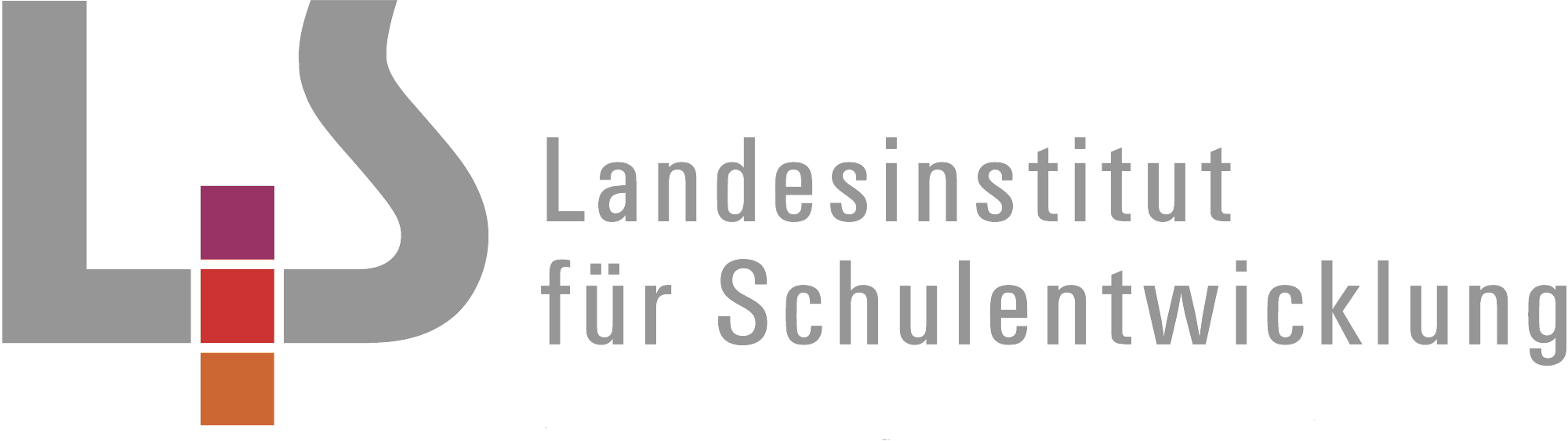 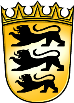 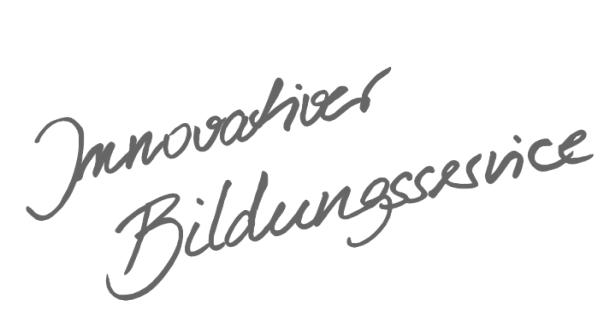 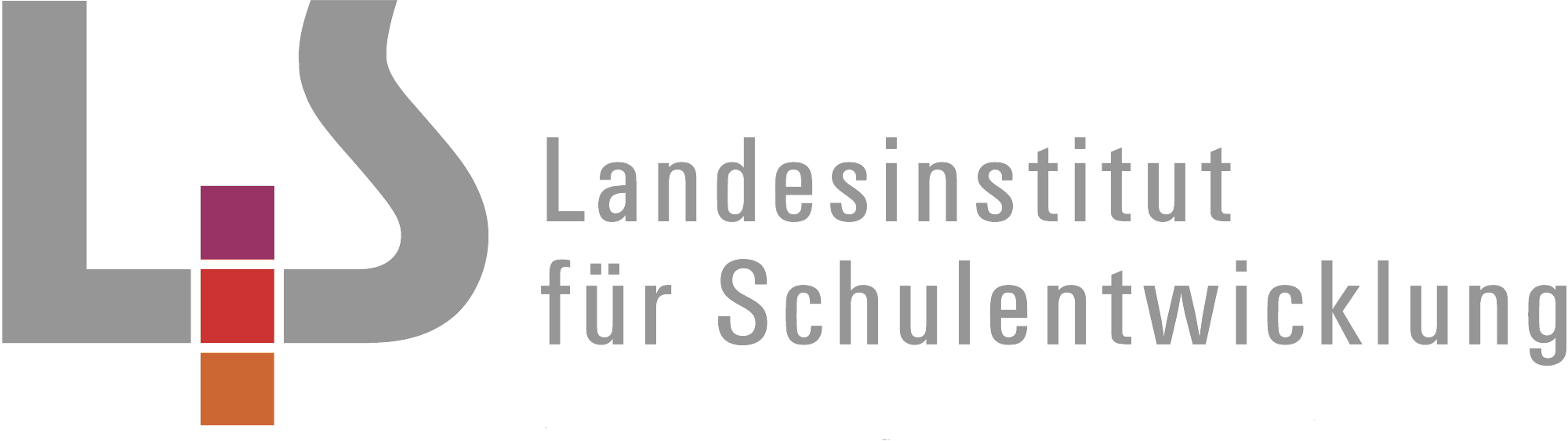 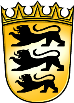 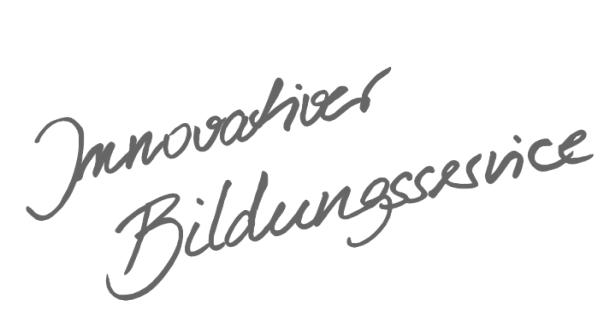 Allgemeines Vorwort zu den BeispielcurriculaBeispielcurricula zeigen eine Möglichkeit auf, wie aus dem Bildungsplan unterrichtliche Praxis werden kann. Sie erheben hierbei keinen Anspruch einer normativen Vorgabe, sondern dienen vielmehr als beispielhafte Vorlage zur Unterrichtsplanung und -gestaltung. Diese kann bei der Erstellung oder Weiterentwicklung von schul- und fachspezifischen Jahresplanungen ebenso hilfreich sein wie bei der konkreten Unterrichtsplanung der Lehrkräfte. Curricula sind keine abgeschlossenen Produkte, sondern befinden sich in einem dauerhaften Entwicklungsprozess, müssen jeweils neu an die schulische Ausgangssituation angepasst werden und sollten auch nach den Erfahrungswerten vor Ort kontinuierlich fortgeschrieben und modifiziert werden. Sie sind somit sowohl an den Bildungsplan, als auch an den Kontext der jeweiligen Schule gebunden und müssen entsprechend angepasst werden. Das gilt auch für die Zeitplanung, welche vom Gesamtkonzept und den örtlichen Gegebenheiten abhängig und daher nur als Vorschlag zu betrachten ist.Der Aufbau der Beispielcurricula ist für alle Fächer einheitlich: Ein fachspezifisches Vorwort thematisiert die Besonderheiten des jeweiligen Fachcurriculums und gibt ggf. Lektürehinweise für das Curriculum, das sich in tabellarischer Form dem Vorwort anschließt.In den ersten beiden Spalten der vorliegenden Curricula werden beispielhafte Zuordnungen zwischen den prozess- und inhaltsbezogenen Kompetenzen dargestellt. Eine Ausnahme stellen die modernen Fremdsprachen dar, die aufgrund der fachspezifischen Architektur ihrer Pläne eine andere Spaltenkategorisierung gewählt haben. In der dritten Spalte wird vorgeschlagen, wie die Themen und Inhalte im Unterricht umgesetzt und konkretisiert werden können. In der vierten Spalte wird auf Möglichkeiten zur Vertiefung und Erweiterung des Kompetenzerwerbs im Rahmen des Schulcurriculums hingewiesen und aufgezeigt, wie die Leitperspektiven in den Fachunterricht eingebunden werden können und in welcher Hinsicht eine Zusammenarbeit mit anderen Fächern sinnvoll sein kann. An dieser Stelle finden sich auch Hinweise und Verlinkungen auf konkretes Unterrichtsmaterial. Die verschiedenen Niveaustufen des Gemeinsamen Bildungsplans der Sekundarstufe I werden in den Beispielcurricula ebenfalls berücksichtigt und mit konkreten Hinweisen zum differenzierten Vorgehen im Unterricht angereichert.Fachspezifisches VorwortZiel und Funktion des BeispielcurriculumsDas vorliegende Beispielcurriculum stellt eine Möglichkeit dar, wie im Fach Spanisch der Aufbau der inhaltsbezogenen und prozessbezogenen Kompetenzen im ersten Lernjahr angelegt werden kann. Das Curriculum hat keinen verbindlichen Charakter. Es möchte zeigen, wie ausgehend von den Bildungsstandards für die Klasse 10 die Schulung der Kompetenzen im ersten Lernjahr aussehen kann. Es handelt sich dabei um einen Vorschlag, der nicht auf ein bestimmtes Lehrbuch abgestimmt ist. Vielmehr versteht sich das Curriculum als Orientierungshilfe für die Arbeit mit den neuen Bildungsplänen.Aufbau des CurriculumsNach einem Vorkurs, in dem der Grundstein für die Schulung der kommunikativen Kompetenzen gelegt wird, werden 15 Unterrichtseinheiten ausgewiesen. Jede Unterrichtseinheit hat sowohl einen Kompetenzschwerpunkt als auch einen thematischen Schwerpunkt. Am Ende der Unterrichtseinheit steht eine komplexe Lernaufgabe, die – dem Ansatz der Aufgabenorientierung folgend – Kompetenzen aus verschiedenen Kompetenzbereichen zusammenführt. Um einen spiralcurricularen Kompetenzaufbau zu gewährleisten, wird jeder Kompetenzbereich ca. 2-3 x pro Jahr fokussiert. Struktur der UnterrichtseinheitenAbbildung 1: Aufbau einer UnterrichtseinheitErläuterung der Abbildung 1In jeder Unterrichtseinheit werden Teilkompetenzen aus verschiedenen inhaltsbezogenen Kompetenzbereichen geschult. Diese werden entsprechend ihrer Nummerierung im Bildungsplan in Spalte 1 aufgeführt. Die Teilkompetenzen wurden auf das Niveau der Klasse 8 adaptiert und konkretisiert auf die Unterrichtseinheit ausgewiesen. Die für den jeweiligen Kommunikationszweck benötigten bzw. einzuführenden sprachlichen Mittel werden in Spalte 2 ausgewiesen. Dabei sind der Wortschatz, die grammatischen Strukturen und die Aussprache/Intonation zur Unterrichtseinheit passend ausgewählt. In der dritten Spalte sind verschiedene Lernschritte aufgeführt, mit denen eine Schulung der Schwerpunktkompetenz erreicht werden kann.Außerdem sind hier Hinweise zum Aufbau der prozessbezogenen Kompetenzen zu finden sowie konkrete Verweise auf die Strategien, die die Schüler/innen beim Erwerb der jeweiligen Kompetenzen einsetzen sollten. Schließlich erfolgt in dieser Spalte ein Verweis auf die Leitperspektiven, die integrativ in der Unterrichtseinheit geschult werden können.Im Rahmen der Leitperspektive Prävention und Gesundheitsförderung werden den Schülerinnen und Schülern Wege aufgezeigt, ihr eigenes Lernverhalten selbstwirksam und eigenständig zu steuern. Die dafür notwendigen Strategien werden unter der Rubrik Sprachlernkompetenz aufgeführt.Die Leitperspektive Medienbildung intendiert einen sinnvollen, reflektierten und verantwortungsvollen Umgang mit Medien. Wie der kritische Umgang mit Medien konkret geschult werden kann, wird in den einzelnen Unterrichtsschritten ersichtlich.Bei den Unterrichtseinheiten, bei denen eine Schulung der Leitperspektiven Bildung für Toleranz und Vielfalt, Bildung für nachhaltige Entwicklung, Verbraucherbildung und Berufliche Orientierung sinnvoll ist, erfolgt ein konkreter Verweis auf die jeweilige Leitperspektive.Die vierte Spalte beinhaltet konkrete Umsetzungshilfen für den Unterricht, Materialvorschläge, Hinweise auf Methoden sowie Differenzierungsanregungen. Sozialformen werden hier nicht gesondert aufgeführt. Es wird davon ausgegangen, dass unterschiedlichen Sozialformen (Einzelarbeit, Partnerarbeit und Gruppenarbeit) regelmäßig und funktional eingesetzt werden. Abbildung 2: Übersicht über die UnterrichtseinheitenZeitliche Planung: In Klasse 8 wird von 4 Wochenstunden ausgegangen (bei 36 Jahreswochen - 25% (Schulcurriculum) = 27 Jahreswochen = 108 Stunden)Übersicht über die UnterrichtseinheitenSpanisch als 3. Fremdsprache – Klasse 8Aufbau der Kompetenz Aufbau der Kompetenz Aufbau der Kompetenz Aufbau der Kompetenz Soziokulturelles Wissen/ ThemaLernaufgabeSoziokulturelles Wissen/ ThemaLernaufgabeSoziokulturelles Wissen/ ThemaLernaufgabeSoziokulturelles Wissen/ ThemaLernaufgabeSpalte 1Spalte 2Spalte 3Spalte 4Teilkompetenzen aus verschiedenen inhaltsbezogenen Kompetenzbereichen mit ihrer Nummerierung im Bildungsplan, auf das Niveau von Klasse 8 adaptiertdie für den jeweiligen Kommunikationszweck benötigten bzw. einzuführenden sprachlichen Mittelverschiedene Lernschritte, mit denen eine Schulung der Schwerpunktkompetenz erreicht werden kannHinweise zum Aufbau der prozessbezogenen Kompetenzenkonkrete Verweise auf die Strategien, die die Schüler/innen beim Erwerb der jeweiligen Kompetenzen einsetzen solltenkonkrete Hinweise auf die Schulung von Leitperspektivenkonkrete Umsetzungshilfen für den UnterrichtMaterialvorschlägeHinweise auf Methoden,DifferenzierungsanregungenUEThemaSchwerpunktkompetenzenLernaufgabeZeitlicher Umfang1 Vorkurs 1Tourismus (oder einaktuelles Thema)Interkulturelle kommunikative KompetenzLeseverstehenFormular primeras reglas del español1 Woche2Vorkurs 2Spanische Sprache, Spanien, HispanoamerikaInterkulturelle kommunikative KompetenzHör-/ HörsehverstehenLeseverstehenSprechen – an Gesprächen teilnehmenSprechen – zusammenhängendes monologisches SprechenSprachlernkompetenz: LernstrategienPresentarse en una fiesta1,5 Wochen3FamilieSprechen – zusammenhängendes monologisches Sprechen, Phase 1Presentar las raíces de la familia real o ficticia con un mapamundi2 Wochen4Freizeit, Freunde und FamilieSchreiben, Phase 1Participar en un chat y escribir sobre sus pasatiempos, sus amigos, su familia1,5 Wochen5Städte und Stadtviertel Spaniens/ HispanoamerikasSprechen – zusammenhängendes monologisches Sprechen, Phase 2Presentar un barrio en una ciudad hispanohablante y un piso imaginado 2 Wochen6Schule in der hispanischen WeltLeseverstehen, Phase 1Informarse sobre un instituto español/ hispanoamericano en su página web1,5 Wochen7Schule in Deutschland und der hispanischen WeltSprechen – an Gesprächen teilnehmen, Phase 1Hablar por teléfono sobre el colegio con un/a chic/a de un país hispanohablante 2 Wochen8Tagesabläufe in Spanien, Hispanoamerika und Deutschland Sprechen – zusammenhängendes monologisches Sprechen, Phase 3Presentar en un monólogo diferentes rutinas diarias1,5 Wochen9Feste und TraditionenSchreiben, Phase 2Escribir un artículo para una enciclopedia infantil o una revista juvenil 1,5 Wochen10Konflikte in der Familie und im FreundeskreisSprechen – an Gesprächen teilnehmen, Phase 2Discutir en la familia o entre adultos y jóvenes2 Wochen11EinkaufenSprachmittlung – mündlich, Phase 1Interactuar en varias lenguas: una mediación en una tienda de ropa2 Wochen12AlltagssituationenHör-/ Hörsehverstehen, Phase 1Entender situaciones cotidianas  en extractos de vídeos o telenovelas1,5 Wochen13Eine spanische RegionLeseverstehen, Phase 2Descubrir una región de España – hacer un webquest2 Wochen14Eine spanische RegionSchreiben, Phase 3Escribir un correo electrónico desde una región de España1 Woche15Ereignisse in der VergangenheitHör-/ Hörsehverstehen, Phase 2Entender escenas de vídeo1 Woche16Lektüre einer GanzschriftLeseverstehen, Phase 3Leer una historia ficticia en el pasado o textos fáciles de la historia (un taller de lectura)2 Wochen17Szenisches Interpretieren der GanzschriftSprechen – an Gesprächen teilnehmen, Phase 3Presentar un diálogo o un juego de roles que corresponda a la lectura 1,5 Wochen 27,5 Wochen Unterrichteinheit 1: Vorkurs 1: Anknüpfen an vorhandene rezeptive Fähigkeiten: Leseverstehen und Mehrsprachigkeit (Hypothesengrammatik)ca. 1 WocheUnterrichteinheit 1: Vorkurs 1: Anknüpfen an vorhandene rezeptive Fähigkeiten: Leseverstehen und Mehrsprachigkeit (Hypothesengrammatik)ca. 1 WocheUnterrichteinheit 1: Vorkurs 1: Anknüpfen an vorhandene rezeptive Fähigkeiten: Leseverstehen und Mehrsprachigkeit (Hypothesengrammatik)ca. 1 WocheUnterrichteinheit 1: Vorkurs 1: Anknüpfen an vorhandene rezeptive Fähigkeiten: Leseverstehen und Mehrsprachigkeit (Hypothesengrammatik)ca. 1 WocheSoziokulturelles Wissen/ Thema: Tourismus, aktuelles ThemaLernaufgabe: Formular primeras reglas del españolSoziokulturelles Wissen/ Thema: Tourismus, aktuelles ThemaLernaufgabe: Formular primeras reglas del españolSoziokulturelles Wissen/ Thema: Tourismus, aktuelles ThemaLernaufgabe: Formular primeras reglas del españolSoziokulturelles Wissen/ Thema: Tourismus, aktuelles ThemaLernaufgabe: Formular primeras reglas del españolInhaltsbezogene Kompetenzen I:Interkulturelle kommunikative KompetenzFunktionale kommunikative KompetenzText- und MedienkompetenzInhaltsbezogene Kompetenzen II:Verfügen über sprachliche MittelWortschatzGrammatikAussprache und IntonationKonkretisierung,
Vorgehen im UnterrichtAufbau prozessbezogener KompetenzenSchulung der LeitperspektivenErgänzende Hinweise, Arbeitsmittel, Organisation, VerweiseDie Schülerinnen und Schüler könnenDie Schülerinnen und Schüler könnenLernschritteDer Schwerpunkt dieses Vorkurses besteht in der Aktivierung von vorhandenem Wissen über Sprachen, Sprachenlernen und dem bewussten Einsatz von top down Prozessen.wiederholen und erarbeiten von Strategien zum Leseverstehen Vorwissen über Textsorten aktivieren Frustrationstoleranz aufbauen: Unbekanntes überlesenHypothesen über einfache Gesetzmäßigkeiten aufstellen und an Beispielen verifizierenProzessbezogene Kompetenzen2.1 SprachbewusstheitErschließung von transparentem Wortschatz, z. B. hotel, restaurante, reservar, plazaErkennen spezifischer Buchstaben und Zeichen des Spanischen: ñ, ¿, ¡2.2 SprachlernkompetenzRückgriff auf mehrsprachiges Vorwissen Strategien zum Leseverstehen: Verstehensinseln markieren, Wortschatz erschließen, Textsortenwissen aktivieren, z. B. den Aufbau eines Veranstaltungsplakates, die Gestaltung eines Zeitungsartikels Aufbau von Frustrationstoleranz: Unbekanntes überlesenErschließung des unbekannten Wortschatzes mit Hilfe von anderen (Fremd-)Sprachen, Internationalismen, begleitendem Bildmaterial, einfachen WortbildungsregelnErschließen von Strukturen: HypothesengrammatikSchulung der LeitperspektivenL PG Selbstregulation und LernenMaterialauthentische Texte mit vielen internationalen Fremdwörtern und illustrierenden Bildern, z. B. Veranstaltungsplakate, Hotelbeschreibung im Internet, Texte über geographische Gegebenheiten, mehrsprachige Tourismusbroschürenaktuelle Überschriften/ Schlagzeilen aus den MedienUnterrichtsmethodenBewusste Reflexion der angewandten Erschließungsstrategien durch Austausch in der ErstspracheDifferenzierungsaspekteDifferenzierung durch den Grad der Unterstützung:Verstehensüberprüfung in ErstspracheSteuerung durch geschlossene Aufgabenformate (Distraktoren mit internationalem Wortschatz formuliert)gelenkte Induktion, z. B. Singular/ Plural, Genus, Wortarten, Verbformen erkennen3.1.2 Interkulturelle kommunikative Kompetenz(1) ihr Wissen über zielkulturelle Aspekte in verschiedenen Situationen und Themenbereichen anwenden3.1.3 Funktionale kommunikative Kompetenz3.1.3.2 Leseverstehen(1) mit Hilfestellung die Hauptaussagen oder Einzelinformationen aus Texten erschließen und verstehen (Global-, Selektivverstehen)3.1.3.7 Verfügen über sprachliche Mittel: Wortschatz(1) einen internationalen Wortschatz einsetzen3.1.3.8 Verfügen über sprachliche Mittel: Grammatik(1) Personen, Sachen und Tätigkeiten benennenSingular/ Plural der Substantive und der ArtikelAngleichung der Adjektive(5) verneinte Aussagen formuliereneinfache Verneinung mit no (6) Sachverhalte als gegenwärtig darstellen- Fehlen der PersonalpronominaLernschritteDer Schwerpunkt dieses Vorkurses besteht in der Aktivierung von vorhandenem Wissen über Sprachen, Sprachenlernen und dem bewussten Einsatz von top down Prozessen.wiederholen und erarbeiten von Strategien zum Leseverstehen Vorwissen über Textsorten aktivieren Frustrationstoleranz aufbauen: Unbekanntes überlesenHypothesen über einfache Gesetzmäßigkeiten aufstellen und an Beispielen verifizierenProzessbezogene Kompetenzen2.1 SprachbewusstheitErschließung von transparentem Wortschatz, z. B. hotel, restaurante, reservar, plazaErkennen spezifischer Buchstaben und Zeichen des Spanischen: ñ, ¿, ¡2.2 SprachlernkompetenzRückgriff auf mehrsprachiges Vorwissen Strategien zum Leseverstehen: Verstehensinseln markieren, Wortschatz erschließen, Textsortenwissen aktivieren, z. B. den Aufbau eines Veranstaltungsplakates, die Gestaltung eines Zeitungsartikels Aufbau von Frustrationstoleranz: Unbekanntes überlesenErschließung des unbekannten Wortschatzes mit Hilfe von anderen (Fremd-)Sprachen, Internationalismen, begleitendem Bildmaterial, einfachen WortbildungsregelnErschließen von Strukturen: HypothesengrammatikSchulung der LeitperspektivenL PG Selbstregulation und LernenMaterialauthentische Texte mit vielen internationalen Fremdwörtern und illustrierenden Bildern, z. B. Veranstaltungsplakate, Hotelbeschreibung im Internet, Texte über geographische Gegebenheiten, mehrsprachige Tourismusbroschürenaktuelle Überschriften/ Schlagzeilen aus den MedienUnterrichtsmethodenBewusste Reflexion der angewandten Erschließungsstrategien durch Austausch in der ErstspracheDifferenzierungsaspekteDifferenzierung durch den Grad der Unterstützung:Verstehensüberprüfung in ErstspracheSteuerung durch geschlossene Aufgabenformate (Distraktoren mit internationalem Wortschatz formuliert)gelenkte Induktion, z. B. Singular/ Plural, Genus, Wortarten, Verbformen erkennenUnterrichtseinheit 2: Vorkurs 2: Aufbau verschiedener grundlegender Kompetenzen und Strategienca. 1,5 WochenUnterrichtseinheit 2: Vorkurs 2: Aufbau verschiedener grundlegender Kompetenzen und Strategienca. 1,5 WochenUnterrichtseinheit 2: Vorkurs 2: Aufbau verschiedener grundlegender Kompetenzen und Strategienca. 1,5 WochenUnterrichtseinheit 2: Vorkurs 2: Aufbau verschiedener grundlegender Kompetenzen und Strategienca. 1,5 WochenSoziokulturelles Wissen/ Thema: Anknüpfen an Assoziationen und Vorwissen bez. der spanischen Sprache, Spaniens und Hispanoamerikas Lernaufgabe: Presentarse en una fiestaSoziokulturelles Wissen/ Thema: Anknüpfen an Assoziationen und Vorwissen bez. der spanischen Sprache, Spaniens und Hispanoamerikas Lernaufgabe: Presentarse en una fiestaSoziokulturelles Wissen/ Thema: Anknüpfen an Assoziationen und Vorwissen bez. der spanischen Sprache, Spaniens und Hispanoamerikas Lernaufgabe: Presentarse en una fiestaSoziokulturelles Wissen/ Thema: Anknüpfen an Assoziationen und Vorwissen bez. der spanischen Sprache, Spaniens und Hispanoamerikas Lernaufgabe: Presentarse en una fiestaInhaltsbezogene Kompetenzen IInterkulturelle kommunikative KompetenzFunktionale kommunikative Kompetenz (ohne sprachl. Mittel)Text- und MedienkompetenzInhaltsbezogene Kompetenzen II:Verfügen über sprachliche MittelWortschatzGrammatikAussprache und IntonationKonkretisierung,
Vorgehen im UnterrichtAufbau prozessbezogener KompetenzenSchulung der LeitperspektivenErgänzende Hinweise, Arbeitsmittel, Organisation, VerweiseDie Schülerinnen und Schüler könnenDie Schülerinnen und Schüler könnenLernschritteDas Wissen und die Strategien aus dem Vorkurs 1 werden angewendet und vertieftvon Anfang an Spanisch als Unterrichtssprache etablieren: Arbeitsaufträge in Spanisch, erste expresiones para hablar español en la claseimitierendes Nachsprechen der Lehrkraft/ des Audiomaterialssich begrüßensich vorstellenerste Redewendungen, expresiones útiles, z. B. ¿Qué tal?, ¿Cómo se dice en español?, ¿Qué significa...?Prozessbezogene Kompetenzen2.1 SprachbewusstheitEinsatz von Höflichkeitsformen in Spanien und Lateinamerika 2.2 SprachlernkompetenzReflektieren der bisher angewandten LernstrategienNutzung erster Hörverstehensstrategien, z. B. globales Verstehen: auf Geräusche, die die situative Einbettung ermöglichen, achten; selektives Verstehen: Geräusche, die das Verstehen behindern, ausblenden; auf Signalwörter achtenWortschatzerschließungsstrategien: Rückgriff auf andere (Fremd-) 
Sprachen, Internationalismen, begleitendes BildmaterialSchulung der LeitperspektivenL PG Selbstregulation und LernenMaterialauthentische Film-/ Hörsequenzen mit Begrüßungsszenenauthentische Texte aus Jugendzeitschriften, Prospekte, VeranstaltungsplakateUnterrichtsmethodentheaterpädagogische Methodenschnell wechselnde Gesprächspartner in Situationen mit Omniumkontaktaus authentischen Hörquellen Wörter heraushören: entweder bekommen SuS Karten mit bekannten Wörtern und halten diese hoch, sobald das Wort zu hören ist, oder sie spielen Bingo mit Wörtern, die in der Hörquelle vorkommenDifferenzierungsaspekteDifferenzierung durch den Grad der Unterstützung:Bereitstellung von Redemitteln- Steuerung durch geschlossene (Tandembogen), halboffenes Flussdiagramm, Strukturdiagramme) und offene Aufgabenformate (Rollenkarte)3.1.2 Interkulturelle kommunikative Kompetenz(2) sich mit den ihnen zur Verfügung stehenden kommunikativen Mitteln auf einem Fest vorstellen und dabei den Umgang mit grundlegenden fremdkulturellen Konventionen beachten3.1.3 Funktionale kommunikative Kompetenz3.1.3.1 Hör-/ Hörsehverstehen(1) die Hauptaussagen oder Detailinformationen aus strukturierten Hör-/ Hörsehtexten mit Hilfestellung entnehmen (Global-, Selektiv- und Detailverstehen)(6) erste Erschließungsstrategien entsprechend der Hör-/ Hörsehabsicht mit Anleitung einsetzen3.1.3.2 Leseverstehen(1) mit Hilfestellung die Hauptaussagen oder Einzelinformationen aus Texten erschließen und sie gegebenenfalls im Detail verstehen (Global-, Selektiv-, Detailverstehen)3.1.3.3 Sprechen – an Gesprächen teilnehmen(1) mit Hilfestellung ein einfaches Gespräch über vertraute Themen beginnen, aufrechterhalten und beenden (sich begrüßen und verabschieden, Name und Herkunft angeben und erfragen)3.1.3.4 Sprechen – zusammenhängendes monologisches Sprechen(1) Sachverhalte darstellen: sich vorstellen 3.1.3.7 Verfügen über sprachliche Mittel: Wortschatz(1) einen elementaren Wortschatz einsetzen:Themenfeld: en la clasesich begrüßen und verabschiedensich kurz vorstellen (Name, Ort)Arbeit im Klassenzimmer: grundlegende Arbeitsanweisungen, z. B. abrir el libro, leer, escribir,…Alphabet, Zahlen von 0 bis ca. 203.1.3.8 Verfügen über sprachliche Mittel: Grammatik(1) Personen, Sachen und Tätigkeiten benennen und Fragen formulierenSingular/ Plural der Substantive und der ArtikelFragepronomen: quién/ quiénes, de dónde(5) verneinte Aussagen formuliereneinfache Verneinung mit no (6) Sachverhalte und Vorgänge als gegenwärtig darstellenKonjugation von ser und Verben auf -ar, z. B. hablar, estudiar, escucharReproduktion konjugierter Verben, z. B. tengo3.1.3.9 Verfügen über sprachliche Mittel: Aussprache und Intonation(1) Betonung der letzten/ vorletzten Silbe(2) Laute diskriminieren: typische Laute der spanischen Sprache identifizieren und reproduzieren (ch, ñ, r, rr, ll, c/z, g/j, b=v, Diphthonge, stummes h)LernschritteDas Wissen und die Strategien aus dem Vorkurs 1 werden angewendet und vertieftvon Anfang an Spanisch als Unterrichtssprache etablieren: Arbeitsaufträge in Spanisch, erste expresiones para hablar español en la claseimitierendes Nachsprechen der Lehrkraft/ des Audiomaterialssich begrüßensich vorstellenerste Redewendungen, expresiones útiles, z. B. ¿Qué tal?, ¿Cómo se dice en español?, ¿Qué significa...?Prozessbezogene Kompetenzen2.1 SprachbewusstheitEinsatz von Höflichkeitsformen in Spanien und Lateinamerika 2.2 SprachlernkompetenzReflektieren der bisher angewandten LernstrategienNutzung erster Hörverstehensstrategien, z. B. globales Verstehen: auf Geräusche, die die situative Einbettung ermöglichen, achten; selektives Verstehen: Geräusche, die das Verstehen behindern, ausblenden; auf Signalwörter achtenWortschatzerschließungsstrategien: Rückgriff auf andere (Fremd-) 
Sprachen, Internationalismen, begleitendes BildmaterialSchulung der LeitperspektivenL PG Selbstregulation und LernenMaterialauthentische Film-/ Hörsequenzen mit Begrüßungsszenenauthentische Texte aus Jugendzeitschriften, Prospekte, VeranstaltungsplakateUnterrichtsmethodentheaterpädagogische Methodenschnell wechselnde Gesprächspartner in Situationen mit Omniumkontaktaus authentischen Hörquellen Wörter heraushören: entweder bekommen SuS Karten mit bekannten Wörtern und halten diese hoch, sobald das Wort zu hören ist, oder sie spielen Bingo mit Wörtern, die in der Hörquelle vorkommenDifferenzierungsaspekteDifferenzierung durch den Grad der Unterstützung:Bereitstellung von Redemitteln- Steuerung durch geschlossene (Tandembogen), halboffenes Flussdiagramm, Strukturdiagramme) und offene Aufgabenformate (Rollenkarte)Unterrichtseinheit 3: Phase 1:Aufbau der Kompetenz Sprechen – zusammenhängendes monologisches Sprechenca. 2 WochenUnterrichtseinheit 3: Phase 1:Aufbau der Kompetenz Sprechen – zusammenhängendes monologisches Sprechenca. 2 WochenUnterrichtseinheit 3: Phase 1:Aufbau der Kompetenz Sprechen – zusammenhängendes monologisches Sprechenca. 2 WochenUnterrichtseinheit 3: Phase 1:Aufbau der Kompetenz Sprechen – zusammenhängendes monologisches Sprechenca. 2 WochenSoziokulturelles Wissen/Thema: FamilieLernaufgabe: Presentar las raíces de la familia real o ficticia con un mapamundiSoziokulturelles Wissen/Thema: FamilieLernaufgabe: Presentar las raíces de la familia real o ficticia con un mapamundiSoziokulturelles Wissen/Thema: FamilieLernaufgabe: Presentar las raíces de la familia real o ficticia con un mapamundiSoziokulturelles Wissen/Thema: FamilieLernaufgabe: Presentar las raíces de la familia real o ficticia con un mapamundiInhaltsbezogene Kompetenzen IInterkulturelle kommunikative KompetenzFunktionale kommunikative Kompetenz (ohne sprachl. Mittel)Text- und MedienkompetenzInhaltsbezogene Kompetenzen II:Verfügen über sprachliche MittelWortschatzGrammatikAussprache und IntonationKonkretisierung,
Vorgehen im UnterrichtAufbau prozessbezogener KompetenzenSchulung der LeitperspektivenErgänzende Hinweise, Arbeitsmittel, Organisation, VerweiseDie Schülerinnen und Schüler könnenDie Schülerinnen und Schüler könnenLernschritteWortschatz aus Vorkurs 2 reaktivierenWortschatz für Familienverhältnisse erarbeitenSuS erarbeiten individuell Wortschatz für die Herkunftsländer der eigenen FamilieAusspracheübungen- Weltkarte mit Herkunftspfeilen versehen- Sätze, Techniken für die Präsentation übenEvaluation anhand der Kriterien für Inhalt und Strategie in Kleingruppen oder Partnerarbeit- Präsentation vor der KlasseProzessbezogene Kompetenzen2.1 Sprachbewusstheiterste Annäherung an Sprachfamilien: sammeln und vergleichen von Wörtern für Verwandtschaftsbezeichnungen, z. B. madre, padre in den in der Klasse gesprochenen Sprachen2.2 SprachlernkompetenzNutzung erster Vortrags- und Präsentationsstrategien, z. B. Blickkontakt aufnehmen und halten, Körperhaltung, mediale Unterstützung: Landkarte, Bilder, StichwörterAnwendung einfacher Kompensations- und Korrekturtechniken: Beispiele nennen, lexikalische Einheiten durch Gestik und Mimik darstellen, nach dem Stocken Sätze selbstständig neu beginnenSchulung der LeitperspektivenL BTV Berücksichtigung und damit Würdigung verschiedener Formen des Zusammenlebens in einer FamilieL BTV Wahrnehmung unterschiedlicher Herkunft in der Klasse (Nationalitäten, Regionen, Religionen, Sprachen) L PG Selbstregulation und Lernen L MB Produktion und Präsentation Materialspanischsprachige Europa-/ WeltkarteInterviewraster zum Erfragen wesentlicher InformationenUnterrichtsmethodentheaterpädagogische Methoden (z. B. laut und leise Sprechen, schnell ablesen, Blickkontakt, Körpersprache, Inhalte pantomimisch ausdrücken, auswendig lernen mit Hilfe von lustigen Gesten oder beim Gehen im Klassenzimmer)Klausurbogentechnik (Die SuS knicken ein Blatt längs, schreiben auf die linke Hälfte den gesamten Monolog und auf die rechte Hälfte nur Stichwörter. Sie üben den Monolog immer mehr anhand der Stichwortseite zu halten.)Differenzierungsaspektemögliche Aspekte:Präsentation frei oder mit Stichwörtern- Partnerarbeit: Gemeinsamkeiten suchen und präsentierenGemeinsamkeiten mit VIPs, Sängern (z. B. Herkunftsländer) präsentierenZusatzinformation über eine Person/ mehrere Personen präsentieren, z. B. Informationen über Personen aus dem Vorkurs wieder aufnehmen und um weitere ergänzen z. B. hablar + lengua, AdjektiveZusatzinformationen über ein Herkunftsland präsentieren, z. B. Bilder, Gegenstände3.1.3 Funktionale kommunikative Kompetenz3.1.3.4 Sprechen – zusammenhängendes monologisches Sprechen(1) zusammenhängend in kurzen Sätzen über ihr persönliches Umfeld und die Herkunft ihrer Familie berichten(6) kurze einfache Monologe sinndarstellend reproduzieren(8) erste Vortrags- und Präsentationsstrategien angeleitet nutzen (9) einfache Kompensations- und Korrekturtechniken anwenden 3.1.3.7 Verfügen über sprachliche Mittel: Wortschatz(1) einen elementaren Wortschatz weitgehend korrekt anwendenThemenfelder: familia, relaciones familiares, edad, origen (Migrationswurzeln der eigenen Familie)Entsprechungen suchen für deutsche Städte, Bundesländer, z. B. Múnich, BerlínWortschatz aus dem Vorkurs3.1.3.8 Verfügen über sprachliche Mittel: Grammatik(1) Personen und Sachverhalte benennen und beschreibenSingular, Plural der Nomenser, ser de(3) Besitzverhältnisse benennenPossessivbegleiter (mi, tu, su…)(5) verneinte Aussagen formulieren no (no tengo)(6) Sachverhalte und Vorgänge als gegenwärtig darstellenVerben: vivir en, tener, venir de3.1.3.9 Verfügen über sprachliche Mittel: Aussprache und Intonation(2) typische Laute der spanischen Sprache und ihre grafische Umsetzung identifizieren und korrekt aussprechen (n, ll, r, rr, s und b, Diphthonge, fehlende Aspiration der Konsonanten; das stumme h)LernschritteWortschatz aus Vorkurs 2 reaktivierenWortschatz für Familienverhältnisse erarbeitenSuS erarbeiten individuell Wortschatz für die Herkunftsländer der eigenen FamilieAusspracheübungen- Weltkarte mit Herkunftspfeilen versehen- Sätze, Techniken für die Präsentation übenEvaluation anhand der Kriterien für Inhalt und Strategie in Kleingruppen oder Partnerarbeit- Präsentation vor der KlasseProzessbezogene Kompetenzen2.1 Sprachbewusstheiterste Annäherung an Sprachfamilien: sammeln und vergleichen von Wörtern für Verwandtschaftsbezeichnungen, z. B. madre, padre in den in der Klasse gesprochenen Sprachen2.2 SprachlernkompetenzNutzung erster Vortrags- und Präsentationsstrategien, z. B. Blickkontakt aufnehmen und halten, Körperhaltung, mediale Unterstützung: Landkarte, Bilder, StichwörterAnwendung einfacher Kompensations- und Korrekturtechniken: Beispiele nennen, lexikalische Einheiten durch Gestik und Mimik darstellen, nach dem Stocken Sätze selbstständig neu beginnenSchulung der LeitperspektivenL BTV Berücksichtigung und damit Würdigung verschiedener Formen des Zusammenlebens in einer FamilieL BTV Wahrnehmung unterschiedlicher Herkunft in der Klasse (Nationalitäten, Regionen, Religionen, Sprachen) L PG Selbstregulation und Lernen L MB Produktion und Präsentation Materialspanischsprachige Europa-/ WeltkarteInterviewraster zum Erfragen wesentlicher InformationenUnterrichtsmethodentheaterpädagogische Methoden (z. B. laut und leise Sprechen, schnell ablesen, Blickkontakt, Körpersprache, Inhalte pantomimisch ausdrücken, auswendig lernen mit Hilfe von lustigen Gesten oder beim Gehen im Klassenzimmer)Klausurbogentechnik (Die SuS knicken ein Blatt längs, schreiben auf die linke Hälfte den gesamten Monolog und auf die rechte Hälfte nur Stichwörter. Sie üben den Monolog immer mehr anhand der Stichwortseite zu halten.)Differenzierungsaspektemögliche Aspekte:Präsentation frei oder mit Stichwörtern- Partnerarbeit: Gemeinsamkeiten suchen und präsentierenGemeinsamkeiten mit VIPs, Sängern (z. B. Herkunftsländer) präsentierenZusatzinformation über eine Person/ mehrere Personen präsentieren, z. B. Informationen über Personen aus dem Vorkurs wieder aufnehmen und um weitere ergänzen z. B. hablar + lengua, AdjektiveZusatzinformationen über ein Herkunftsland präsentieren, z. B. Bilder, GegenständeUnterrichtseinheit 4: Phase 1: Aufbau der Kompetenz Schreibenca. 1,5 WochenUnterrichtseinheit 4: Phase 1: Aufbau der Kompetenz Schreibenca. 1,5 WochenUnterrichtseinheit 4: Phase 1: Aufbau der Kompetenz Schreibenca. 1,5 WochenUnterrichtseinheit 4: Phase 1: Aufbau der Kompetenz Schreibenca. 1,5 WochenSoziokulturelles Wissen/ Thema: Freizeit, Freunde und FamilieLernaufgabe: Participar en un chat y escribir sobre sus pasatiempos, sus amigos, su familiaSoziokulturelles Wissen/ Thema: Freizeit, Freunde und FamilieLernaufgabe: Participar en un chat y escribir sobre sus pasatiempos, sus amigos, su familiaSoziokulturelles Wissen/ Thema: Freizeit, Freunde und FamilieLernaufgabe: Participar en un chat y escribir sobre sus pasatiempos, sus amigos, su familiaSoziokulturelles Wissen/ Thema: Freizeit, Freunde und FamilieLernaufgabe: Participar en un chat y escribir sobre sus pasatiempos, sus amigos, su familiaInhaltsbezogene Kompetenzen IInterkulturelle kommunikative KompetenzFunktionale kommunikative Kompetenz (ohne sprachl. Mittel)Text- und MedienkompetenzInhaltsbezogene Kompetenzen II:Verfügen über sprachliche MittelWortschatzGrammatikAussprache und IntonationKonkretisierung,
Vorgehen im UnterrichtAufbau prozessbezogener KompetenzenSchulung der LeitperspektivenErgänzende Hinweise, Arbeitsmittel, Organisation, VerweiseDie Schülerinnen und Schüler könnenDie Schülerinnen und Schüler könnenLernschritteWortschatz vom monologischen Sprechen reaktivierenWortschatz zu Freizeitaktivitäten erarbeitenim Sinne des generischen Lernens Analyse von Beispielchats in Bezug auf Inhalt, Form, Redemittel (Einzelarbeit, Partnerarbeit): Besonderheiten des Chats zusammentragen (Zwitterstellung zwischen Dialog/ Konversation und E-Mail: unvollständige Sätze, Emoticons…)Stoffsammlung (Brainstorming, Mindmap)jeweils zwei SuS erstellen im Austausch mehrere Chatbeiträgejeweils zwei Chatgruppen vergleichen ihre Chats und ergänzen bei ihrem Chat fehlende AspekteKorrekturkonferenz: mit Fehlervermeidungsliste gegenseitig die Chatbeiträge korrigieren (Verbformen, Kongruenz Artikel/ Substantiv, Subjekt/ Verform)Prozessbezogene Kompetenzen2.2 SprachlernkompetenzIdeenfindung durch BrainstormingStrukturierung des Wortschatzes für den Chat durch Mindmap(s)Überarbeitung der Chatbeiträge: Kongruenz der Verbformen, Artikel, Subjekt Schulung der LeitperspektivenL PG Selbstregulation und Lernen L MB Kommunikation und KooperationMaterialBeispiele einfacher Schülerchatsficha de escritura ChatFehlervermeidungsliste für die ÜberarbeitungUnterrichtsmethodenPlacemat: ¿Qué haces los lunes / el fin de semana…?InterviewDifferenzierungsapekteInhaltliche Vorgaben über Zahl der aufgenommenen Inhaltsaspekte: Erweiterung des Themenspektrums, z. B. durch beim monologischen Sprechen bearbeitete Aspekte, wie mi mascotaErfragen/ Berichten von den Chatpartner interessierenden Detailskommentieren des Beitrags des Partners: me gusta también, no me gusta, me encantaPlanen eines Klassenausfluges/ Aktivitäten für eine Woche: gemeinsame Interessen der Lerngruppe sammeln (graphisch darstellen) das daraus resultierende Programm in den Klassenchat stellenVereine vorstellen3.1.3 Funktionale kommunikative Kompetenz3.1.3.5 Schreiben(1) einfache Notizen und Mitteilungen zu einfachen, auch auditiv, audio-/ visuell vermittelten Texten verfassen(6) einfache persönliche Korrespondenz (z. B. Chat) angeleitet verfassen (8) Methoden zur Ideenfindung, Planung und Strukturierung von Texten aufgabengestützt anwenden3.1.3.2 Leseverstehen(1) der Leseintention entsprechend wesentliche Aussagen und Textbausteine aus Chats identifizieren, erschließen und verstehen3.1.4 Text und Medienkompetenz(7) Chatbeiträge identifizieren und textsortenspezifische Merkmale und Textbausteine bei der eigenen Textproduktion anwenden3.1.3.7 Verfügen über sprachliche Mittel: Wortschatz(1) einen elementaren Wortschatz weitgehend korrekt anwendenThemenfelder: familia, edad, amigos, actividadesWortschatz vom Vorkurs3.1.3.8 Verfügen über sprachliche Mittel: Grammatik(1) Personen und Sachverhalte benennen und beschreibenSingular, Plural der Nomenser(3) Besitzverhältnisse benennenPossessivbegleiter(4) Quantifikatoren benennen- Grundzahlen bis 100(5) verneinte Aussagen formulierenno (no tengo)(6) Sachverhalte, Handlungen als gegenwärtig darstellentener, jugar, Verben -ar, einzelne Verben auf -er, -ir(10) ihre Meinung formulierenme gusta, me encanta(11) Zusammenhänge formulieren- erste Konjunktionen y, pero, porqueLernschritteWortschatz vom monologischen Sprechen reaktivierenWortschatz zu Freizeitaktivitäten erarbeitenim Sinne des generischen Lernens Analyse von Beispielchats in Bezug auf Inhalt, Form, Redemittel (Einzelarbeit, Partnerarbeit): Besonderheiten des Chats zusammentragen (Zwitterstellung zwischen Dialog/ Konversation und E-Mail: unvollständige Sätze, Emoticons…)Stoffsammlung (Brainstorming, Mindmap)jeweils zwei SuS erstellen im Austausch mehrere Chatbeiträgejeweils zwei Chatgruppen vergleichen ihre Chats und ergänzen bei ihrem Chat fehlende AspekteKorrekturkonferenz: mit Fehlervermeidungsliste gegenseitig die Chatbeiträge korrigieren (Verbformen, Kongruenz Artikel/ Substantiv, Subjekt/ Verform)Prozessbezogene Kompetenzen2.2 SprachlernkompetenzIdeenfindung durch BrainstormingStrukturierung des Wortschatzes für den Chat durch Mindmap(s)Überarbeitung der Chatbeiträge: Kongruenz der Verbformen, Artikel, Subjekt Schulung der LeitperspektivenL PG Selbstregulation und Lernen L MB Kommunikation und KooperationMaterialBeispiele einfacher Schülerchatsficha de escritura ChatFehlervermeidungsliste für die ÜberarbeitungUnterrichtsmethodenPlacemat: ¿Qué haces los lunes / el fin de semana…?InterviewDifferenzierungsapekteInhaltliche Vorgaben über Zahl der aufgenommenen Inhaltsaspekte: Erweiterung des Themenspektrums, z. B. durch beim monologischen Sprechen bearbeitete Aspekte, wie mi mascotaErfragen/ Berichten von den Chatpartner interessierenden Detailskommentieren des Beitrags des Partners: me gusta también, no me gusta, me encantaPlanen eines Klassenausfluges/ Aktivitäten für eine Woche: gemeinsame Interessen der Lerngruppe sammeln (graphisch darstellen) das daraus resultierende Programm in den Klassenchat stellenVereine vorstellenUnterrichtseinheit 5: Phase 2: Aufbau Kompetenz Sprechen – zusammenhängendes monologisches Sprechenca. 2 WochenUnterrichtseinheit 5: Phase 2: Aufbau Kompetenz Sprechen – zusammenhängendes monologisches Sprechenca. 2 WochenUnterrichtseinheit 5: Phase 2: Aufbau Kompetenz Sprechen – zusammenhängendes monologisches Sprechenca. 2 WochenUnterrichtseinheit 5: Phase 2: Aufbau Kompetenz Sprechen – zusammenhängendes monologisches Sprechenca. 2 WochenSoziokulturelles Wissen/Thema: Städte und Stadtviertel Spaniens/ HispanoamerikasLernaufgabe: Presentar un barrio en una ciudad hispanohablante y un piso imaginadoSoziokulturelles Wissen/Thema: Städte und Stadtviertel Spaniens/ HispanoamerikasLernaufgabe: Presentar un barrio en una ciudad hispanohablante y un piso imaginadoSoziokulturelles Wissen/Thema: Städte und Stadtviertel Spaniens/ HispanoamerikasLernaufgabe: Presentar un barrio en una ciudad hispanohablante y un piso imaginadoSoziokulturelles Wissen/Thema: Städte und Stadtviertel Spaniens/ HispanoamerikasLernaufgabe: Presentar un barrio en una ciudad hispanohablante y un piso imaginadoInhaltsbezogene Kompetenzen IInterkulturelle kommunikative KompetenzFunktionale kommunikative Kompetenz (ohne sprachl. Mittel)Text- und MedienkompetenzInhaltsbezogene Kompetenzen II:Verfügen über sprachliche MittelWortschatzGrammatikAussprache und IntonationKonkretisierung,
Vorgehen im UnterrichtAufbau prozessbezogener KompetenzenSchulung der LeitperspektivenErgänzende Hinweise, Arbeitsmittel, Organisation, VerweiseDie Schülerinnen und Schüler könnenDie Schülerinnen und Schüler könnenLernschritte Erwartungen an die Städte/ Stadtviertel formulieren, Ideen für die eigene Wohnung notierenStrategien zum Leseverstehen auf Deutsch besprechengeeignete Websites innerhalb des vorgegebenen Webquests und der dort aufgeführten Adressen findenkursorisches Lesenzielgerichtete Informationsentnahme – Wichtiges von Unwichtigem unterscheidenWebsites vergleichenWortschatz einführenselbstständige Erarbeitung von Wortschatz mit zweisprachigem WörterbuchStrukturierung (Wortschatz nach Wortfeldern, Zeichnung, Foto, mapa personal del barrio)Präsentation üben, z. B. in Gruppen Informationen austauschenPräsentieren mit Postern (Stichworte + Bilder)Prozessbezogene KompetenzenSprachbewusstheitErkennen transparenten Wortschatzes, z. B. museo, biblioteca, teatro2.2 Sprachlernkompetenzgezielter Einsatz verschiedener Lesestile, um Informationen zu recherchierenNutzung von Markierungstechniken: Unterstreichen wichtiger InformationenTexterschließung mit Hilfe von 
(Fremd-)Sprachkenntnissen, Internationalismen, Kontext, einfachen Wortbildungsregeln und begleitenden IllustrationenNutzung (digitaler) zweisprachiger WörterbücherMethoden zur Vorbereitung einer Präsentation: Brainstorming, Schlüsselwörter, GliederungPräsentationsmethoden: Blickkontakt, Körperhaltung und mediale Unterstützung: Posterlernen neuer lexikalischer Einheiten, durch Anlegen von Wortfeldern und WortfamilienSchulung der LeitperspektivenL BTV Akzeptanz anderer LebensformenL PG Selbstregulation und Lernen L MB Produktion und PräsentationMaterialFilmausschnitte, z. B. Straßenkinder: “Quiero ser”, “El cumpleaños de Carlos“, Jugendliche aus Armenvierteln “El Sistema”, Reiche in Telenovelasverschiedene WebsitesUnterrichtsmethodenTask supported language learning (SuS setzen bezüglich des Inhalts eigene Schwerpunkte)Gallery walk (Erarbeitung in Gruppen, simultane Präsentation durch die halbe Gruppe, andere Hälfte hört den Präsentationen der anderen Gruppen zu; dann Wechsel)Simulación global (Klassenzimmer wird zum Stadtviertel: el tendero, el propietario del bar, el vecino,…)DifferenzierungsaspekteVergleich mit der eigenen LebenswirklichkeitAnzahl und Komplexität der Fragen zum Webquestmapa personal del barrio: ¿Cuándo estoy dónde?Welche Möglichkeiten bietet das Stadtviertel? Wer nutzt was? (Läden, Museen, Sportclub, Kino…)Vergleich zwischen Hauptstädten: Gemeinsamkeiten und Unterschiede (Öffnungszeiten, Märkte, Stadtrand, Stadtbild, Größe, …)SuS stellen sich Wohnhäuser von VIPs vor und beschreiben aus deren Perspektive ihr Haus3.1.2 Interkulturelle kommunikative Kompetenz(1) ihr Wissen über zielkulturelle Aspekte in verschiedenen Situationen und Themenbereichen anwenden- einige Spezifika eines lateinamerikanischen Landes- Perspektivenwechsel reich/ arm- Unterschiede im Stadtbild: plaza, mercadillo, barrio marginado/ privilegiado - Hauptstädte, Stadtviertel3.1.3 Funktionale kommunikative Kompetenz3.1.3.4 Sprechen – zusammenhängendes monologisches Sprechen(1) zusammenhängend in kurzen Sätzen über ihr fiktives Umfeld berichten(2) nach vorgegebenen Mustern die eigene Meinung äußern und einfache Gründe dafür nennen(5) ein angeleitet erarbeitetes Thema des persönlichen Interesses mit Hilfe von ausführlichen Stichwörtern präsentieren(6) kurze einfache Monologe sinndarstellend reproduzieren(7) einige wenige Methoden zur Ideenfindung, Planung und Strukturierung von Präsentationen angeleitet anwenden(8) erste Vortrags- und Präsentationsstrategien angeleitet nutzen3.1.3.2 Leseverstehen(1) der Leseintention entsprechend die Hauptaussagen oder Einzelinformationen aus Websites zu einem Land erschließen und sie gegebenenfalls im Detail verstehen (Global-, Selektiv-, Detailverstehen)(4) Texte und Textteile/ Websites mit Bezug auf ein spezifisches Leseziel angeleitet auswählen (Webquest)(6) grundlegende Markierungstechniken nutzen und Texterschließungsstrategien angeleitet nutzen3.1.4 Text- und Medienkompetenz(6) Informationen aus vorgegebenen Quellen angeleitet recherchieren und die Ergebnisse aufgabengerecht nutzen(8) angeleitet eine andere Perspektive einnehmen3.1.3.7 Verfügen über sprachliche Mittel: Wortschatz(1) einen elementaren Wortschatz weitgehend korrekt anwendenThemenfelder: descripción de un barrio/ pueblo, piso, una habitaciónme gustaría + infinitivo3.1.3.8 Verfügen über sprachliche Mittel: Grammatik(1) Personen, Sachen, benennen und beschreibenAdjektive (grande, pequeño, interesante, bonito…)ser/estar, hay(2) Ort benennen (delante, detrás…)Differenzierung:(5) verneinte Aussagen(8) Vergleiche der Lebenswelten erkennen/ formulieren (regelmäßige Komparativformen)3.1.3.9 Verfügen über sprachliche Mittel: Aussprache und Intonation(2) typische Laute der spanischen Sprache und ihre grafische Umsetzung identifizieren und korrekt aussprechenLernschritte Erwartungen an die Städte/ Stadtviertel formulieren, Ideen für die eigene Wohnung notierenStrategien zum Leseverstehen auf Deutsch besprechengeeignete Websites innerhalb des vorgegebenen Webquests und der dort aufgeführten Adressen findenkursorisches Lesenzielgerichtete Informationsentnahme – Wichtiges von Unwichtigem unterscheidenWebsites vergleichenWortschatz einführenselbstständige Erarbeitung von Wortschatz mit zweisprachigem WörterbuchStrukturierung (Wortschatz nach Wortfeldern, Zeichnung, Foto, mapa personal del barrio)Präsentation üben, z. B. in Gruppen Informationen austauschenPräsentieren mit Postern (Stichworte + Bilder)Prozessbezogene KompetenzenSprachbewusstheitErkennen transparenten Wortschatzes, z. B. museo, biblioteca, teatro2.2 Sprachlernkompetenzgezielter Einsatz verschiedener Lesestile, um Informationen zu recherchierenNutzung von Markierungstechniken: Unterstreichen wichtiger InformationenTexterschließung mit Hilfe von 
(Fremd-)Sprachkenntnissen, Internationalismen, Kontext, einfachen Wortbildungsregeln und begleitenden IllustrationenNutzung (digitaler) zweisprachiger WörterbücherMethoden zur Vorbereitung einer Präsentation: Brainstorming, Schlüsselwörter, GliederungPräsentationsmethoden: Blickkontakt, Körperhaltung und mediale Unterstützung: Posterlernen neuer lexikalischer Einheiten, durch Anlegen von Wortfeldern und WortfamilienSchulung der LeitperspektivenL BTV Akzeptanz anderer LebensformenL PG Selbstregulation und Lernen L MB Produktion und PräsentationMaterialFilmausschnitte, z. B. Straßenkinder: “Quiero ser”, “El cumpleaños de Carlos“, Jugendliche aus Armenvierteln “El Sistema”, Reiche in Telenovelasverschiedene WebsitesUnterrichtsmethodenTask supported language learning (SuS setzen bezüglich des Inhalts eigene Schwerpunkte)Gallery walk (Erarbeitung in Gruppen, simultane Präsentation durch die halbe Gruppe, andere Hälfte hört den Präsentationen der anderen Gruppen zu; dann Wechsel)Simulación global (Klassenzimmer wird zum Stadtviertel: el tendero, el propietario del bar, el vecino,…)DifferenzierungsaspekteVergleich mit der eigenen LebenswirklichkeitAnzahl und Komplexität der Fragen zum Webquestmapa personal del barrio: ¿Cuándo estoy dónde?Welche Möglichkeiten bietet das Stadtviertel? Wer nutzt was? (Läden, Museen, Sportclub, Kino…)Vergleich zwischen Hauptstädten: Gemeinsamkeiten und Unterschiede (Öffnungszeiten, Märkte, Stadtrand, Stadtbild, Größe, …)SuS stellen sich Wohnhäuser von VIPs vor und beschreiben aus deren Perspektive ihr HausUnterrichtseinheit 6: Phase 1: Aufbau der Kompetenz Leseverstehenca. 1,5 WochenUnterrichtseinheit 6: Phase 1: Aufbau der Kompetenz Leseverstehenca. 1,5 WochenUnterrichtseinheit 6: Phase 1: Aufbau der Kompetenz Leseverstehenca. 1,5 WochenUnterrichtseinheit 6: Phase 1: Aufbau der Kompetenz Leseverstehenca. 1,5 WochenSoziokulturelles Wissen/ Thema: Schule in der hispanischen WeltLernaufgabe: Informarse sobre un instituto español/ hispanoamericano en su página webSoziokulturelles Wissen/ Thema: Schule in der hispanischen WeltLernaufgabe: Informarse sobre un instituto español/ hispanoamericano en su página webSoziokulturelles Wissen/ Thema: Schule in der hispanischen WeltLernaufgabe: Informarse sobre un instituto español/ hispanoamericano en su página webSoziokulturelles Wissen/ Thema: Schule in der hispanischen WeltLernaufgabe: Informarse sobre un instituto español/ hispanoamericano en su página webInhaltsbezogene Kompetenzen IInterkulturelle kommunikative KompetenzFunktionale kommunikative Kompetenz (ohne sprachl. Mittel)Text- und MedienkompetenzInhaltsbezogene Kompetenzen II:Verfügen über sprachliche MittelWortschatzGrammatikAussprache und IntonationKonkretisierung,
Vorgehen im UnterrichtAufbau prozessbezogener KompetenzenSchulung der LeitperspektivenErgänzende Hinweise, Arbeitsmittel, Organisation, VerweiseDie Schülerinnen und Schüler könnenDie Schülerinnen und Schüler könnenLernschritteErwartungen hinsichtlich der Thematik und der Lexik formulieren, z. B. Tagesrhythmus, Uhrzeiten, Fächer, Pausenggf. Reaktivierung von entsprechendem Wortschatz in bereits gelernten Sprachen oder Erstsprachenwährend des Lesens eines neuen Textes bereits erarbeiteten und visualisiert dargestellten, thematischen Wortschatz nutzenErkennen und zielgerechtes Anwenden von Lesestilen an geeigneten Leseaufträgen exemplarisch durchführen: (Welche Leseintention erfordert welchen Lesestil?)Strategien zum Leseverstehen (Wortschatz erschließen: Internationalismen, einfache Wortbildungsregeln) erarbeitenVergleich des Schulalltags wird in Ansätzen mit Interkulturellem Lernen verbunden, z. B. Fächerkanon, Rhythmisierung, Anrede des Lehrers (tú + nombre in Spanien)Wörter zum Vergleichen als Wortschatz behandeln und nicht als Grammatik, z. B. también, más que, menos queAustausch der Ergebnisse mit anderen SuSProzessbezogene Kompetenzen2.2 SprachlernkompetenzAnwendung einiger grundlegender Markierungstechniken: Unterstreichen, RandnotizenAnwendung von Wort- bzw. Texterschließungsstrategien: andere Sprachen/ Kontext nutzen, W-Fragen beantworten, Illustrationen einbeziehen, einfache Wortbildungsregeln, TextsortenwissenSchulung der LeitperspektivenL PG Selbstregulation und Lernen L BO Informationen über Berufe, Bil-dungs-, Studien- und BerufswegeMaterialunterschiedliche Textarten zur Erarbeitung der Lesestile, z. B. Fließtext, Tabellen, OrganigrammWebsites spanischer/ hispanoamerikanischer SchulenUnterrichtsmethodenStrategien zum Leseverstehen auf Deutsch besprechenErarbeitung verschiedener Lesestile mit Beispielengeschlossene und halboffene Aufgaben (geschlossene Aufgaben können auf diesem Lernstand beim Verstehen helfen)Verstehensüberprüfung in Deutsch ist möglichDifferenzierungsaspekteschriftliche Sprachmittlung (die wichtigsten Informationen für SuS, die kein Spanisch verstehen auf Deutsch wiedergeben)zur Erschließung von Internationalismen:ggf. je ein Beispiel eines Stundenplans auf Italienisch, Portugiesisch, Rumänisch zur Identifikation von romanischen Internationalismen heranziehen, zur Differenzierung zusätzlich einen Stundenplan auf Englisch3.1.2 Interkulturelle kommunikative Kompetenz(1) ihr Wissen über zielkulturelle Aspekte in verschiedenen Situationen und Themenbereichen anwenden (Thema Schule: Noten, Fächer, Stundenplan, Privatschulwesen in Spanien/ Hispanoamerika)3.1.3 Funktionale kommunikative Kompetenz 3.1.3.1 Leseverstehen(1) der Leseintention entsprechend die Hauptaussagen oder Einzelinformationen aus Texten zum Themenfeld Schule erschließen und sie gegebenenfalls im Detail verstehen (Global-, Selektiv-, Detailverstehen)(4) Texte und Textteile mit Bezug auf ein spezifisches Leseziel auswählen(6) grundlegende Markierungstechniken nutzen und Texterschließungsstrategien zunehmend selbständig anwenden3.1.4 Text- und Medienkompetenz(1) erste authentische Texte aufgabengestützt verstehen und strukturiert zusammenfassen (wichtige Informationen entnehmen, zusammenfassende Sätze ordnen)3.1.3.7 Verfügen über sprachliche Mittel: Wortschatz(1) einen frequenten Wortschatz angemessen und weitgehend korrekt einsetzenThemenfeld: escuela, horario/ horaVergleichswortschatz (tambiénmás que, menos que, tanto/a/s como)LernschritteErwartungen hinsichtlich der Thematik und der Lexik formulieren, z. B. Tagesrhythmus, Uhrzeiten, Fächer, Pausenggf. Reaktivierung von entsprechendem Wortschatz in bereits gelernten Sprachen oder Erstsprachenwährend des Lesens eines neuen Textes bereits erarbeiteten und visualisiert dargestellten, thematischen Wortschatz nutzenErkennen und zielgerechtes Anwenden von Lesestilen an geeigneten Leseaufträgen exemplarisch durchführen: (Welche Leseintention erfordert welchen Lesestil?)Strategien zum Leseverstehen (Wortschatz erschließen: Internationalismen, einfache Wortbildungsregeln) erarbeitenVergleich des Schulalltags wird in Ansätzen mit Interkulturellem Lernen verbunden, z. B. Fächerkanon, Rhythmisierung, Anrede des Lehrers (tú + nombre in Spanien)Wörter zum Vergleichen als Wortschatz behandeln und nicht als Grammatik, z. B. también, más que, menos queAustausch der Ergebnisse mit anderen SuSProzessbezogene Kompetenzen2.2 SprachlernkompetenzAnwendung einiger grundlegender Markierungstechniken: Unterstreichen, RandnotizenAnwendung von Wort- bzw. Texterschließungsstrategien: andere Sprachen/ Kontext nutzen, W-Fragen beantworten, Illustrationen einbeziehen, einfache Wortbildungsregeln, TextsortenwissenSchulung der LeitperspektivenL PG Selbstregulation und Lernen L BO Informationen über Berufe, Bil-dungs-, Studien- und BerufswegeMaterialunterschiedliche Textarten zur Erarbeitung der Lesestile, z. B. Fließtext, Tabellen, OrganigrammWebsites spanischer/ hispanoamerikanischer SchulenUnterrichtsmethodenStrategien zum Leseverstehen auf Deutsch besprechenErarbeitung verschiedener Lesestile mit Beispielengeschlossene und halboffene Aufgaben (geschlossene Aufgaben können auf diesem Lernstand beim Verstehen helfen)Verstehensüberprüfung in Deutsch ist möglichDifferenzierungsaspekteschriftliche Sprachmittlung (die wichtigsten Informationen für SuS, die kein Spanisch verstehen auf Deutsch wiedergeben)zur Erschließung von Internationalismen:ggf. je ein Beispiel eines Stundenplans auf Italienisch, Portugiesisch, Rumänisch zur Identifikation von romanischen Internationalismen heranziehen, zur Differenzierung zusätzlich einen Stundenplan auf EnglischUnterrichtseinheit 7: Phase 1: Aufbau der Kompetenz Sprechen – an Gesprächen teilnehmenca. 2 WochenUnterrichtseinheit 7: Phase 1: Aufbau der Kompetenz Sprechen – an Gesprächen teilnehmenca. 2 WochenUnterrichtseinheit 7: Phase 1: Aufbau der Kompetenz Sprechen – an Gesprächen teilnehmenca. 2 WochenUnterrichtseinheit 7: Phase 1: Aufbau der Kompetenz Sprechen – an Gesprächen teilnehmenca. 2 WochenSoziokulturelles Wissen/ Thema: Schule (Unterrichtsfächer, Lehrer, Uhrzeiten, Hausaufgaben)Lernaufgabe: Hablar por teléfono sobre el colegio con un/a chico/a de un país hispanohablante Soziokulturelles Wissen/ Thema: Schule (Unterrichtsfächer, Lehrer, Uhrzeiten, Hausaufgaben)Lernaufgabe: Hablar por teléfono sobre el colegio con un/a chico/a de un país hispanohablante Soziokulturelles Wissen/ Thema: Schule (Unterrichtsfächer, Lehrer, Uhrzeiten, Hausaufgaben)Lernaufgabe: Hablar por teléfono sobre el colegio con un/a chico/a de un país hispanohablante Soziokulturelles Wissen/ Thema: Schule (Unterrichtsfächer, Lehrer, Uhrzeiten, Hausaufgaben)Lernaufgabe: Hablar por teléfono sobre el colegio con un/a chico/a de un país hispanohablante Inhaltsbezogene Kompetenzen IInterkulturelle kommunikative KompetenzFunktionale kommunikative Kompetenz (ohne sprachl. Mittel)Text- und MedienkompetenzInhaltsbezogene Kompetenzen II:Verfügen über sprachliche MittelWortschatzGrammatikAussprache und IntonationKonkretisierung,
Vorgehen im UnterrichtAufbau prozessbezogener KompetenzenSchulung der LeitperspektivenErgänzende Hinweise, Arbeitsmittel, Organisation, VerweiseDie Schülerinnen und Schüler könnenDie Schülerinnen und Schüler könnenLernschritteim Sinne des generischen Lernens (Lernen an Gattungen): Analyse eines Telefongesprächs in Bezug auf Inhalt, Form und RedemittelMindmap: Schule, Unterrichtsfächer, StundenplanIdeensammlung und Vergleich der Gemeinsamkeiten und Unterschiede im Schulalltagschriftliche Fixierung eines TelefongesprächsEinüben des Telefongesprächs in KleingruppenZwischenevaluation mit Kriterienkatalog und VerbesserungPräsentation des Telefongesprächs mit EvaluationProzessbezogene Kompetenzen2.2 SprachlernkompetenzAnwendung von Gesprächskonventionen:ein Telefongespräch eröffnen, einen Redebeitrag beginnen: diga, dígame, hola, ¿qué tal?, ¿cómo estás?ein Gespräch aufrechterhalten: sí vale, pero…, ¿y a ti?,.. pues …ein Gespräch beenden: vale, de acuerdo, hasta …aktiv zuhören: vale, sí, a ver…bei Verständnisproblemen nachfragen: ¿puedes repetir, por favor?, ¿qué quieres decir con…? ¿qué significa…?Anwendung von Mindmaps und Wortfeldern zur MemorisierungAnwendung erster Umschreibungsstrategien: Beispiele nennen, Erklärungen geben, Vergleiche anstellenSchulung der LeitperspektivenL PG Selbstregulation und Lernen L BO Fachspezifische und handlungsorientierte Zugänge zur Arbeits- und BerufsweltMaterialficha de habla “hablar por teléfono” in Form eines FlussdiagrammsKriterienkatalog “hablar por teléfono”MindmapsRollenkarteneventuell Realien: zwei TelefoneUnterrichtsmethodenStrategien des Nachfragens beim Telefonieren übenficha de habla „hablar por teléfono“ in Form eines Flussdiagramms mit den Abschnitten „begrüßen, Gespräch aufrechterhalten, nachfragen, Gespräch beenden“ erstellenEinüben des Telefongesprächs mit Hilfe der ficha de habla “hablar por teléfono“ in KleingruppenZwischenevaluation mit Kriterienkatalog und VerbesserungPräsentation des Telefongesprächs mit EvaluationDifferenzierungsaspektefakultativ schriftliche Fixierung im Vorfeld des Gesprächs, Präsentation mit mehr/ weniger Stichwörternerste Schritte zur echten Kommunikation: Partnerwechsel: spontanes Reagieren auf Äußerungen bzw. (Nach)Fragen des Gesprächspartners / der Gesprächspartnerin bez. Schule und Meinung (Fragekarten ziehen)3.1.2 Interkulturelle kommunikative Kompetenz(2) mit den ihnen zur Verfügung stehenden kommunikativen Mitteln ein Gespräch über schulische Themen aufgabengestützt gestalten(5) angeleitet interkulturelle Missverständnisse in Alltagsituationen erkennen und vermeiden (unterschiedliche Unterrichtsfächer, Duzen/Siezen von Lehrern, Dauer des Schultags, unterschiedliche Schulsysteme (in Ansätzen), unterschiedliche Eröffnung von Telefongesprächen dígame/diga vs. Melden mit Namen)3.1.3 Funktionale kommunikative Kompetenz3.1.3.3 Sprechen – an Gesprächen teilnehmen(1) ein Telefongespräch zunehmend selbstständig beginnen, aufrechterhalten und beenden und in Ansätzen spontan reagieren (4) auf Äußerungen, Nachfragen, Kommentare und Einwände aufgabengestützt sprachlich und interkulturell angemessen reagieren(6) einige verbale Gesprächskonventionen aufgabengestützt anwenden3.1.3.1 Hör-/ Hörsehverstehen(2) beim Telefonieren Redebeiträge und einfache Argumentationen angeleitet verstehen, sofern deutlich und sprachlich weitgehend korrekt gesprochen wird3.1.4 Text- und Medienkompetenz(7) Textsorte „Telefongespräch“ aufgabengestützt identifizieren und Merkmale und Textbausteine bei der eigenen Textproduktion aufgabengestützt anwenden3.1.3.7 Verfügen über sprachliche Mittel: Wortschatz(1) einen frequenten Wortschatz angemessen und weitgehend korrekt einsetzenThemenfeld: escuela (asignaturas, profesores, horario, deberes)3.1.3.8 Verfügen über sprachliche Mittel: Grammatik(1) Personen, Sachen, Tätigkeiten und Sachverhalte benennen und beschreiben und Fragen formulieren - ser, estar, hay(2) Ort und Zeit benennen¿a qué hora?, desde… hasta, a las… horas, y cuarto, y media(4) Quantifikatoren benennenGrundzahlen bis 1000(5) verneinte Aussagen oder Einschränkungen formulierenno, tampoco(6) Sachverhalte als gegenwärtig darstellen tener(8) Vergleiche formulierenregelmäßiger Komparativ mit más und menos que(9) ihre Meinung formulieren me gusta, me encanta(10) Aufforderungen, Bitten, Wünsche formulierenimperativo3.1.3.9 Verfügen über sprachliche Mittel: Aussprache und Intonation(1) ein grundlegendes Repertoire typischer Aussprache- und Intonationsmuster verwenden und dabei eine weitgehend klar verständliche Aussprache und angemessene Intonation zeigen, sodass im Allgemeinen keine Missverständnisse entstehen(2) typische Laute der spanischen Sprache und ihre grafische Umsetzung identifizieren und weitgehend korrekt aussprechenLernschritteim Sinne des generischen Lernens (Lernen an Gattungen): Analyse eines Telefongesprächs in Bezug auf Inhalt, Form und RedemittelMindmap: Schule, Unterrichtsfächer, StundenplanIdeensammlung und Vergleich der Gemeinsamkeiten und Unterschiede im Schulalltagschriftliche Fixierung eines TelefongesprächsEinüben des Telefongesprächs in KleingruppenZwischenevaluation mit Kriterienkatalog und VerbesserungPräsentation des Telefongesprächs mit EvaluationProzessbezogene Kompetenzen2.2 SprachlernkompetenzAnwendung von Gesprächskonventionen:ein Telefongespräch eröffnen, einen Redebeitrag beginnen: diga, dígame, hola, ¿qué tal?, ¿cómo estás?ein Gespräch aufrechterhalten: sí vale, pero…, ¿y a ti?,.. pues …ein Gespräch beenden: vale, de acuerdo, hasta …aktiv zuhören: vale, sí, a ver…bei Verständnisproblemen nachfragen: ¿puedes repetir, por favor?, ¿qué quieres decir con…? ¿qué significa…?Anwendung von Mindmaps und Wortfeldern zur MemorisierungAnwendung erster Umschreibungsstrategien: Beispiele nennen, Erklärungen geben, Vergleiche anstellenSchulung der LeitperspektivenL PG Selbstregulation und Lernen L BO Fachspezifische und handlungsorientierte Zugänge zur Arbeits- und BerufsweltMaterialficha de habla “hablar por teléfono” in Form eines FlussdiagrammsKriterienkatalog “hablar por teléfono”MindmapsRollenkarteneventuell Realien: zwei TelefoneUnterrichtsmethodenStrategien des Nachfragens beim Telefonieren übenficha de habla „hablar por teléfono“ in Form eines Flussdiagramms mit den Abschnitten „begrüßen, Gespräch aufrechterhalten, nachfragen, Gespräch beenden“ erstellenEinüben des Telefongesprächs mit Hilfe der ficha de habla “hablar por teléfono“ in KleingruppenZwischenevaluation mit Kriterienkatalog und VerbesserungPräsentation des Telefongesprächs mit EvaluationDifferenzierungsaspektefakultativ schriftliche Fixierung im Vorfeld des Gesprächs, Präsentation mit mehr/ weniger Stichwörternerste Schritte zur echten Kommunikation: Partnerwechsel: spontanes Reagieren auf Äußerungen bzw. (Nach)Fragen des Gesprächspartners / der Gesprächspartnerin bez. Schule und Meinung (Fragekarten ziehen)Unterrichtseinheit 8: Phase 3: Aufbau der Kompetenz Sprechen – zusammenhängendes monologisches Sprechenca. 1,5 WochenUnterrichtseinheit 8: Phase 3: Aufbau der Kompetenz Sprechen – zusammenhängendes monologisches Sprechenca. 1,5 WochenUnterrichtseinheit 8: Phase 3: Aufbau der Kompetenz Sprechen – zusammenhängendes monologisches Sprechenca. 1,5 WochenUnterrichtseinheit 8: Phase 3: Aufbau der Kompetenz Sprechen – zusammenhängendes monologisches Sprechenca. 1,5 WochenSoziokulturelles Wissen/ Thema: Tagesabläufe in Spanien, Hispanoamerika und DeutschlandLernaufgabe: Presentar en un monólogo diferentes rutinas diarias, p.ej. el día de un/a joven en España o en LatinoaméricaSoziokulturelles Wissen/ Thema: Tagesabläufe in Spanien, Hispanoamerika und DeutschlandLernaufgabe: Presentar en un monólogo diferentes rutinas diarias, p.ej. el día de un/a joven en España o en LatinoaméricaSoziokulturelles Wissen/ Thema: Tagesabläufe in Spanien, Hispanoamerika und DeutschlandLernaufgabe: Presentar en un monólogo diferentes rutinas diarias, p.ej. el día de un/a joven en España o en LatinoaméricaSoziokulturelles Wissen/ Thema: Tagesabläufe in Spanien, Hispanoamerika und DeutschlandLernaufgabe: Presentar en un monólogo diferentes rutinas diarias, p.ej. el día de un/a joven en España o en LatinoaméricaInhaltsbezogene Kompetenzen IInterkulturelle kommunikative KompetenzFunktionale kommunikative Kompetenz (ohne sprachl. Mittel)Text- und MedienkompetenzInhaltsbezogene Kompetenzen II:Verfügen über sprachliche MittelWortschatzGrammatikAussprache und IntonationKonkretisierung,
Vorgehen im UnterrichtAufbau prozessbezogener KompetenzenSchulung der LeitperspektivenErgänzende Hinweise, Arbeitsmittel, Organisation, VerweiseDie Schülerinnen und Schüler könnenDie Schülerinnen und Schüler könnenLernschritteReaktivierung Wortschatz: Freizeit, Musik, Uhrzeit, Hobbies, a mí me gusta / me encanta, prefiero … reflexive Verben und weitere Verben für den Tagesablauf einführenZuordnung von typischen Aktivitäten zu unterschiedlichen TageszeitenFunktionswortschatz zur zeitlichen StrukturierungTagesabläufe (eigene, Familienmitglieder, Personen einer touristischen Stadt, eigene Zukunftsvision) skizzierenEvaluation anhand der Kriterien für Inhalt und Strategie in Kleingruppen oder Partnerarbeitfreies Sprechen mit Flashcards üben und präsentieren- Präsentation vor der KlasseProzessbezogene Kompetenzen2.2 SprachlernkompetenzAnwendung einfacher Kompensationstechniken, wie Paraphrasieren mit Synonymen oder Antonymen, Beispiele nennen, Gestik, nach dem Stocken Sätze neu beginnenSchulung der LeitperspektivenL BTV Selbstfindung und Akzeptanz anderer LebensformenL MB MediengesellschaftL MB Produktion und Präsentation L VB Alltagskonsum; BedürfnisseL VB Vergleich spanischer, hispanoamerikanischer und deutscher Alltags- und EsskulturMaterialBilderPlacematUnterrichtsmethodenEinsatz von Bildern als MerkhilfenPlacemat, z. B. um Gemeinsamkeiten zu finden“cuatro esquinas”, z. B. um Gefallen/ Missfallen zu äußernGallery walk, z. B. zum Einüben der PräsentationInterviewDifferenzierungsaspektePräsentation: frei oder mit StichwörternÜbernahme einer bestimmten Perspektive, z. B. Tagesablauf verschiedener Personen in einer touristischen Stadt entwerfen (z. B. Tourist, Restaurantbesitzer, Jugendanimateur, Bäcker, Hotelangestellte, Koch, Diskjockey einer Diskothek)Vergleich mit eigenem Tagesablauf zieheneigene Meinung zu anderen Tagesabläufen äußernZusatzinformationen über touristische Stadt einholen und präsentierenKompromiss finden bei kontrastierenden Tagesabläufenidealen Tag entwerfenTag im Jahr 2050 entwerfen3.1.2 Interkulturelle kommunikative Kompetenz(1) ihr Wissen über zielkulturelle Aspekte aufgabengestützt anwenden- verschiedene Tagesrhythmen von Jugendlichen vergleichen (Spanien, Lateinamerika, andere Länder)- unterschiedliche Essens-, Öffnungs-, Arbeitszeiten, Wohnverhältnisse (Eigentumswohnungen mit zwei Bädern in Spanien, vs. Mietwohnungen in Deutschland)3.1.3 Funktionale kommunikative Kompetenz3.1.3.4 Sprechen: zusammenhängendes monologisches Sprechen(2) die eigene Meinung nach vorgegebenen Mustern äußern und einfache Gründe dafür nennen(3) einfache Texte zu Themen ihres persönlichen Interesses angeleitet in wenigen Sätzen wiedergeben(6) kurze einfache Monologe sinndarstellend reproduzieren(9) einfache Kompensationstechniken anwenden3.1.3.7 Verfügen über sprachliche Mittel: Wortschatz(1) einen frequenten Wortschatz je nach Situation und Intention angemessen und weitgehend korrekt einsetzenThemenfelder: rutina diaria, z. B. los días de la semana, la hora, actividadestextstrukturierende Ausdrücke, z. B. primero, segundo, después, entonces, más tarde, al finaltemporale Ausdrücke, z. B. temprano, tarde, por la mañana, por la tardeconmigo, contigo3.1.3.8 Verfügen über sprachliche Mittel: Grammatik (2) Ort und Zeit benennen häufig gebrauchte Präpositionen z. B. antes, después, al final(5) verneinte Aussagen oder Einschränkungen formulieren, z. B. a veces, mucho(6) Vorgänge als gegenwärtig und zukünftig darstellen reflexive Verben - futuro compuesto “ir a“LernschritteReaktivierung Wortschatz: Freizeit, Musik, Uhrzeit, Hobbies, a mí me gusta / me encanta, prefiero … reflexive Verben und weitere Verben für den Tagesablauf einführenZuordnung von typischen Aktivitäten zu unterschiedlichen TageszeitenFunktionswortschatz zur zeitlichen StrukturierungTagesabläufe (eigene, Familienmitglieder, Personen einer touristischen Stadt, eigene Zukunftsvision) skizzierenEvaluation anhand der Kriterien für Inhalt und Strategie in Kleingruppen oder Partnerarbeitfreies Sprechen mit Flashcards üben und präsentieren- Präsentation vor der KlasseProzessbezogene Kompetenzen2.2 SprachlernkompetenzAnwendung einfacher Kompensationstechniken, wie Paraphrasieren mit Synonymen oder Antonymen, Beispiele nennen, Gestik, nach dem Stocken Sätze neu beginnenSchulung der LeitperspektivenL BTV Selbstfindung und Akzeptanz anderer LebensformenL MB MediengesellschaftL MB Produktion und Präsentation L VB Alltagskonsum; BedürfnisseL VB Vergleich spanischer, hispanoamerikanischer und deutscher Alltags- und EsskulturMaterialBilderPlacematUnterrichtsmethodenEinsatz von Bildern als MerkhilfenPlacemat, z. B. um Gemeinsamkeiten zu finden“cuatro esquinas”, z. B. um Gefallen/ Missfallen zu äußernGallery walk, z. B. zum Einüben der PräsentationInterviewDifferenzierungsaspektePräsentation: frei oder mit StichwörternÜbernahme einer bestimmten Perspektive, z. B. Tagesablauf verschiedener Personen in einer touristischen Stadt entwerfen (z. B. Tourist, Restaurantbesitzer, Jugendanimateur, Bäcker, Hotelangestellte, Koch, Diskjockey einer Diskothek)Vergleich mit eigenem Tagesablauf zieheneigene Meinung zu anderen Tagesabläufen äußernZusatzinformationen über touristische Stadt einholen und präsentierenKompromiss finden bei kontrastierenden Tagesabläufenidealen Tag entwerfenTag im Jahr 2050 entwerfenUnterrichtseinheit 9: Phase 2: Aufbau der Kompetenz Schreibenca. 1,5 WochenUnterrichtseinheit 9: Phase 2: Aufbau der Kompetenz Schreibenca. 1,5 WochenUnterrichtseinheit 9: Phase 2: Aufbau der Kompetenz Schreibenca. 1,5 WochenUnterrichtseinheit 9: Phase 2: Aufbau der Kompetenz Schreibenca. 1,5 WochenSoziokulturelle Wissen/ Thema: Feste und TraditionenLernaufgabe: Escribir un artículo para una enciclopedia infantil o una revista juvenil sobre las fiestas de cumpleaños en el mundo hispanohablanteSoziokulturelle Wissen/ Thema: Feste und TraditionenLernaufgabe: Escribir un artículo para una enciclopedia infantil o una revista juvenil sobre las fiestas de cumpleaños en el mundo hispanohablanteSoziokulturelle Wissen/ Thema: Feste und TraditionenLernaufgabe: Escribir un artículo para una enciclopedia infantil o una revista juvenil sobre las fiestas de cumpleaños en el mundo hispanohablanteSoziokulturelle Wissen/ Thema: Feste und TraditionenLernaufgabe: Escribir un artículo para una enciclopedia infantil o una revista juvenil sobre las fiestas de cumpleaños en el mundo hispanohablanteInhaltsbezogene Kompetenzen IInterkulturelle kommunikative KompetenzFunktionale kommunikative Kompetenz (ohne sprachl. Mittel)Text- und MedienkompetenzInhaltsbezogene Kompetenzen II:Verfügen über sprachliche MittelWortschatzGrammatikAussprache und IntonationKonkretisierung,
Vorgehen im UnterrichtAufbau prozessbezogener KompetenzenSchulung der LeitperspektivenErgänzende Hinweise, Arbeitsmittel, Organisation, VerweiseDie Schülerinnen und Schüler könnenDie Schülerinnen und Schüler könnenLernschritteCharakteristika der Textsorte Lexikoneintrag/ Artikel in Jugendzeitschrift besprechenReaktivierung von WortschatzDurchführung des SchreibprozessesRecherche (Internet, bereitgestelltes Material)erstes Verfassen von Texten mit Hilfe von Textbausteinen, RedemittelnÜberarbeitung mit Hilfe von ChecklistenÜberarbeitung des Zeitschriftenartikels/ Lexikoneintrags mit ChecklisteProzessbezogene Kompetenzen2.2 SprachlernkompetenzAnwendung von Methoden zur Ideenfindung und Planung von Texten, z. B. Mindmap, Stichwörter, GliederungEinsatz von Korrekturtechniken, z. B. von Checklisten bez. Textaufbau, Lexik und elementarer grammatikalischer Regeln bzw. Textlupe zum Schreiben bzw. Überarbeiten von Texten Schulung der LeitperspektivenL BTV Würdigung verschiedener Formen von Festen und TraditionenL VB Bedürfnisse und WünscheMaterialLexikoneinträge zu unterschiedlichen spanischen/ hispanoamerikanischen Festen (aus Kinder-enzyklopädien)AssoziogrammeMindmaps zum Thema (u. U. selbst erstellt)ficha de escritura Zeitschriftenartikel/ LexikoneintragKriterien für das Schreiben eines Zeitschriftenartikels/ LexikoneintragsChecklistenRedemittellisten, Liste mit TextbausteinenFilmsequenzen, in denen 
(Kinder-)Geburtstage in Spanien/ Hispanoamerika gezeigt werdenUnterrichtsmethodenGruppenarbeit zur IdeenfindungKorrekturkonferenz, gegenseitiges Korrigieren der Texte in PartnerarbeitKorrektur mit Checkliste, z. B. zu Konjugationen der Verben, Konkordanz, Inhalt, äußere FormDifferenzierungsaspekteLänge und Schwierigkeitsgrad des Artikelsinhaltliche Vorgaben, z. B. Zahl der Aspekte, welche Aspekte müssen behandelt werdenverschieden ausführliche Hilfsmittel zum Verfassen des Eintrags zur Verfügung stellen (Redemittellisten, typische Textbausteine)Feste mit Kurzbeschreibung in einen Jahreskalender bzw. Landkarte eintragen und durch SuS kommentieren lassen: Me interesan estas fiestas porque…3.1.2 Interkulturelle kommunikative Kompetenz(1) ihr Wissen über zielkulturelle Aspekte angeleitet anwenden (z. B. Festtraditionen)3.1.3 Funktionale kommunikative Kompetenz3.1.3.5 Schreiben(3) Berichte und Beschreibungen (Festtraditionen) aufgabengestützt verfassen(5) eigene Ansichten und Meinungen formulieren und in Grundzügen begründen (Kommentare abgeben)(8) Methoden zur Ideenfindung, Planung und Strukturierung von Texten aufgabengestützt anwenden(9) Bericht angeleitet überarbeiten3.1.3.1 Hör-/ Hörsehverstehen(1) der Hör-/ Hörsehabsicht entsprechend Einzelinformationen aus sprachlich einfachen und klar strukturierten Hör-/ Hörsehtexten angeleitet entnehmen (Global-, Selektiv- und Detailverstehen)3.1.3.2 Leseverstehen(1) der Leseintention entsprechend wesentliche Hauptaussagen oder Einzelinformationen aus klar strukturierten Texten zu Alltagsthemen entnehmen und sie gegebenenfalls im Detail verstehen (Global-, Selektiv-, Detailverstehen)3.1.3.7 Verfügen über sprachliche Mittel: Wortschatzeinen frequenten Wortschatz angemessen und weitgehend korrekt einsetzenThemenfelder: fiestas, relaciones interpersonales, familia, escuela3.1.3.8 Verfügen über sprachliche Mittel: Grammatik(1) Personen, Sachen, Tätigkeiten benennen und beschreiben (4) Quantifikatoren benennenGrundzahlen > 1000(5) verneinte Aussagen formulieren(6) Sachverhalte darstellen(8) Vergleiche formulieren(10) Meinungen, Aufforderungen, Bitten, Wünsche formulierenme gusta, encanta, me parece + infinitivo(11) Zusammenhänge formulieren porque, por eso, para + infinitivoLernschritteCharakteristika der Textsorte Lexikoneintrag/ Artikel in Jugendzeitschrift besprechenReaktivierung von WortschatzDurchführung des SchreibprozessesRecherche (Internet, bereitgestelltes Material)erstes Verfassen von Texten mit Hilfe von Textbausteinen, RedemittelnÜberarbeitung mit Hilfe von ChecklistenÜberarbeitung des Zeitschriftenartikels/ Lexikoneintrags mit ChecklisteProzessbezogene Kompetenzen2.2 SprachlernkompetenzAnwendung von Methoden zur Ideenfindung und Planung von Texten, z. B. Mindmap, Stichwörter, GliederungEinsatz von Korrekturtechniken, z. B. von Checklisten bez. Textaufbau, Lexik und elementarer grammatikalischer Regeln bzw. Textlupe zum Schreiben bzw. Überarbeiten von Texten Schulung der LeitperspektivenL BTV Würdigung verschiedener Formen von Festen und TraditionenL VB Bedürfnisse und WünscheMaterialLexikoneinträge zu unterschiedlichen spanischen/ hispanoamerikanischen Festen (aus Kinder-enzyklopädien)AssoziogrammeMindmaps zum Thema (u. U. selbst erstellt)ficha de escritura Zeitschriftenartikel/ LexikoneintragKriterien für das Schreiben eines Zeitschriftenartikels/ LexikoneintragsChecklistenRedemittellisten, Liste mit TextbausteinenFilmsequenzen, in denen 
(Kinder-)Geburtstage in Spanien/ Hispanoamerika gezeigt werdenUnterrichtsmethodenGruppenarbeit zur IdeenfindungKorrekturkonferenz, gegenseitiges Korrigieren der Texte in PartnerarbeitKorrektur mit Checkliste, z. B. zu Konjugationen der Verben, Konkordanz, Inhalt, äußere FormDifferenzierungsaspekteLänge und Schwierigkeitsgrad des Artikelsinhaltliche Vorgaben, z. B. Zahl der Aspekte, welche Aspekte müssen behandelt werdenverschieden ausführliche Hilfsmittel zum Verfassen des Eintrags zur Verfügung stellen (Redemittellisten, typische Textbausteine)Feste mit Kurzbeschreibung in einen Jahreskalender bzw. Landkarte eintragen und durch SuS kommentieren lassen: Me interesan estas fiestas porque…Unterrichtseinheit 10: Phase 2: Aufbau der Kompetenz Sprechen – an Gesprächen teilnehmenca. 2 WochenUnterrichtseinheit 10: Phase 2: Aufbau der Kompetenz Sprechen – an Gesprächen teilnehmenca. 2 WochenUnterrichtseinheit 10: Phase 2: Aufbau der Kompetenz Sprechen – an Gesprächen teilnehmenca. 2 WochenUnterrichtseinheit 10: Phase 2: Aufbau der Kompetenz Sprechen – an Gesprächen teilnehmenca. 2 WochenSoziokulturelles Wissen/ Thema: Konflikte in der Familie und im FreundeskreisLernaufgabe: Discutir en la familia o entre adultos y jóvenesSoziokulturelles Wissen/ Thema: Konflikte in der Familie und im FreundeskreisLernaufgabe: Discutir en la familia o entre adultos y jóvenesSoziokulturelles Wissen/ Thema: Konflikte in der Familie und im FreundeskreisLernaufgabe: Discutir en la familia o entre adultos y jóvenesSoziokulturelles Wissen/ Thema: Konflikte in der Familie und im FreundeskreisLernaufgabe: Discutir en la familia o entre adultos y jóvenesInhaltsbezogene Kompetenzen IInterkulturelle kommunikative KompetenzFunktionale kommunikative Kompetenz (ohne sprachl. Mittel)Text- und MedienkompetenzInhaltsbezogene Kompetenzen II:Verfügen über sprachliche MittelWortschatzGrammatikAussprache und IntonationKonkretisierung,
Vorgehen im UnterrichtAufbau prozessbezogener KompetenzenSchulung der LeitperspektivenErgänzende Hinweise, Arbeitsmittel, Organisation, VerweiseDie Schülerinnen und Schüler könnenDie Schülerinnen und Schüler könnenLernschritteim Sinne des generischen Lernens (Lernen an Gattungen): Analyse einer Diskussion in der Familie über alltägliche Probleme (Musik leiser machen, mehr arbeiten für die Schule, Aufgaben in der Familie übernehmen)Ideensammlungschriftliche Fixierung im Vorfeldsinndarstellendes LesenEinüben des Dialogs mit ReplikenauswahlEvaluation anhand der Kriterien für Inhalt und Strategie in KleingruppenVerbessern der DialogeRollenspiel/ ggf. Versuch, die Dialoge idiomatischer zu gestalten, indem z. B. Gesten/ die Nähe der Sprechenden mit berücksichtigt werdenPräsentation der Dialoge mit Höraufträgen für die Zuhörer Feedback gebenProzessbezogener Kompetenzen2.2 SprachlernkompetenzAnwendung einiger verbaler und nonverbaler Gesprächskonventionen aufgabengestützt anwenden, z. B. ein Gespräch eröffnen/ einen Dialog beginnen, z. B. mira, oye, escucha, chicosein Gespräch aufrechterhalten, z. B.  sí, vale, pero, ¿y a ti?, pues, en mi opiniónein Gespräch beenden, z. B. vale, de acuerdo, hastaaktives Zuhören signalisieren, z. B. vale, sí, a ver, así esum Erläuterungen bitten, z. B. ¿Qué significa para ti?, ¿Qué quieres decir con esto?anteilnehmendes Kommentieren des Gehörten, z. B. ¡Lástima!, Lo siento, ¡Qué suerte!, ¡Qué desastre! ¡Qué bien! ablehnendes Kommentieren des Gehörten, z. B. ¡No me digas!, !Que va!, ¡No me vengas con ….!, ¡Ni hablar!Schulung der LeitperspektivenL BNE Werte und Normen in Entscheidungssituationen L BTV Konfliktbewältigung und InteressenausgleichL PG Wahrnehmung und EmpfindungMaterialficha de habla “discutir“Kriterienkatalog dialogisches Sprechen “discutir”Redemittellisten: Gespräch beginnen, aufrechterhalten, beendenRedemittelliste: Vorschläge machen und zurückweisen, reagieren, seine eigene Meinung und Alternativen formulierenUnterrichtsmethodenschriftliche Fixierung mit Hilfe der ficha de habla “discutir“ und Redemittellisten (Textbausteine)Einüben in Kleingruppen mit möglichen Repliken auf KärtchenKlausurbogentechnik (Die SuS knicken ein Blatt längs, schreiben auf die linke Hälfte den gesamten Dialog und auf die rechte Hälfte nur Stichwörter. Sie üben den Dialog immer mehr anhand der Stichwortseite zu halten.)Kugellager und „Speeddating“, um (schnelle) Wechsel der Gesprächspartner herbeizuführenPeerevaluation (gegenseitige Evaluation in Partnerarbeit)DifferenzierungsapekteKomplexität des StreitthemasAnzahl der VorschlägeAnteile anderer Gesprächspartner beachtenfreie Präsentation oder mit Stichwörtern (pro Stichwort max. drei Wörter, Verben im Infinitiv)in Gruppen wird jeweils von mehreren SuS eine Rolle vorbereitet, anschließend treffen die Gesprächspartner aufeinander und reden frei (talking chips)Kompromiss finden¿Qué hacer? Lösungsvorschläge sammeln3.1.2 Interkulturelle kommunikative Kompetenz(2) mit den ihnen zur Verfügung stehenden kommunikativen Mitteln gängige interkulturelle Alltagssituationen angeleitet gestalten und dabei vertraute fremdkulturelle Konventionen beachten (z. B. Gesprächskonventionen)3.1.3 Funktionale kommunikative Kompetenz3.1.3.3 Sprechen – an Gesprächen teilnehmen(1) ein einfaches Streitgespräch beginnen, aufrechterhalten und beenden, dabei den Gesprächsverlauf aktiv gestalten und sich in Ansätzen spontan äußern(4) auf Äußerungen, Nachfragen, Kommentare und Einwände aufgabengestützt sprachlich und interkulturell angemessen reagieren(6) einige verbale und nonverbale Gesprächskonventionen aufgabengestützt anwenden (z. B. Gespräche auf verschiedene Weise eröffnen, fortführen, aufrechterhalten und beenden, aktives Zuhören signalisieren)3.1.3.1 Hör-/ Hörsehverstehen(2) bei vertrauter Thematik Redebeiträge und einfache Argumentationen zunehmend selbstständig verstehen, sofern deutlich und sprachlich weitgehend korrekt gesprochen wird3.1.4 Text- und Medienkompetenz(7) Textsorte „ein Streitgespräch führen“ aufgabengestützt identifizieren und Merkmale und Textbausteine beim eigenen Dialog aufgabengestützt anwenden3.1.3.7 Verfügen über sprachliche Mittel: Wortschatz(1) einen frequenten Wortschatz angemessen und weitgehend korrekt einsetzenThemenfelder: familia, amigosVorschläge machen, z. B. a mí me gusta/me encanta, me gustaría + infinitivo, prefiero¿Por qué no...?, ¿Qué te parece...?erste Redemittel der Zustimmung/ Ablehnung: z. B. vale, de acuerdo, sí, no, no me gusta, lo siento (pero), no estoy de acuerdo3.1.3.8 Verfügen über sprachliche Mittel: Grammatik(1) Personen, Sachen, Tätigkeiten und Sachverhalte benennen und beschreiben und Fragen formulierenFragepronomen: adónde, por qué, qué, cuándo(5) verneinte Aussagen oder Einschränkungen formulierennotampoco(6) Sachverhalte und Vorgänge als gegenwärtig und zukünftig darstellenVerben: ir, venir, hacer, tener que, gustar, parecer, jugar afuturo compuesto: ir a(7) Vorgänge als gleichzeitig und in ihrer zeitlichen Abfolge und Dauer darstellengerundio: ¿qué estás haciendo?(10) Aufforderungen und Wünsche formulierenindicativo: a mí me gusta/me encanta, prefiero ... ; ¿Por qué no...?, ¿Qué te parece...?(11) kausale Zusammenhänge formulierenporque, por eso3.1.3.9 Verfügen über sprachliche Mittel: Aussprache und Intonation(2) typische Laute der spanischen Sprache und ihre grafische Umsetzung identifizieren und korrekt aussprechenLernschritteim Sinne des generischen Lernens (Lernen an Gattungen): Analyse einer Diskussion in der Familie über alltägliche Probleme (Musik leiser machen, mehr arbeiten für die Schule, Aufgaben in der Familie übernehmen)Ideensammlungschriftliche Fixierung im Vorfeldsinndarstellendes LesenEinüben des Dialogs mit ReplikenauswahlEvaluation anhand der Kriterien für Inhalt und Strategie in KleingruppenVerbessern der DialogeRollenspiel/ ggf. Versuch, die Dialoge idiomatischer zu gestalten, indem z. B. Gesten/ die Nähe der Sprechenden mit berücksichtigt werdenPräsentation der Dialoge mit Höraufträgen für die Zuhörer Feedback gebenProzessbezogener Kompetenzen2.2 SprachlernkompetenzAnwendung einiger verbaler und nonverbaler Gesprächskonventionen aufgabengestützt anwenden, z. B. ein Gespräch eröffnen/ einen Dialog beginnen, z. B. mira, oye, escucha, chicosein Gespräch aufrechterhalten, z. B.  sí, vale, pero, ¿y a ti?, pues, en mi opiniónein Gespräch beenden, z. B. vale, de acuerdo, hastaaktives Zuhören signalisieren, z. B. vale, sí, a ver, así esum Erläuterungen bitten, z. B. ¿Qué significa para ti?, ¿Qué quieres decir con esto?anteilnehmendes Kommentieren des Gehörten, z. B. ¡Lástima!, Lo siento, ¡Qué suerte!, ¡Qué desastre! ¡Qué bien! ablehnendes Kommentieren des Gehörten, z. B. ¡No me digas!, !Que va!, ¡No me vengas con ….!, ¡Ni hablar!Schulung der LeitperspektivenL BNE Werte und Normen in Entscheidungssituationen L BTV Konfliktbewältigung und InteressenausgleichL PG Wahrnehmung und EmpfindungMaterialficha de habla “discutir“Kriterienkatalog dialogisches Sprechen “discutir”Redemittellisten: Gespräch beginnen, aufrechterhalten, beendenRedemittelliste: Vorschläge machen und zurückweisen, reagieren, seine eigene Meinung und Alternativen formulierenUnterrichtsmethodenschriftliche Fixierung mit Hilfe der ficha de habla “discutir“ und Redemittellisten (Textbausteine)Einüben in Kleingruppen mit möglichen Repliken auf KärtchenKlausurbogentechnik (Die SuS knicken ein Blatt längs, schreiben auf die linke Hälfte den gesamten Dialog und auf die rechte Hälfte nur Stichwörter. Sie üben den Dialog immer mehr anhand der Stichwortseite zu halten.)Kugellager und „Speeddating“, um (schnelle) Wechsel der Gesprächspartner herbeizuführenPeerevaluation (gegenseitige Evaluation in Partnerarbeit)DifferenzierungsapekteKomplexität des StreitthemasAnzahl der VorschlägeAnteile anderer Gesprächspartner beachtenfreie Präsentation oder mit Stichwörtern (pro Stichwort max. drei Wörter, Verben im Infinitiv)in Gruppen wird jeweils von mehreren SuS eine Rolle vorbereitet, anschließend treffen die Gesprächspartner aufeinander und reden frei (talking chips)Kompromiss finden¿Qué hacer? Lösungsvorschläge sammelnUnterrichtseinheit 11: Phase 1: Aufbau der Kompetenz Sprachmittlung – mündlichca. 2 WochenUnterrichtseinheit 11: Phase 1: Aufbau der Kompetenz Sprachmittlung – mündlichca. 2 WochenUnterrichtseinheit 11: Phase 1: Aufbau der Kompetenz Sprachmittlung – mündlichca. 2 WochenUnterrichtseinheit 11: Phase 1: Aufbau der Kompetenz Sprachmittlung – mündlichca. 2 WochenSoziokulturelles Wissen/ Thema: EinkaufenLernaufgabe: Interactuar en varias lenguas: una mediación en una tienda de ropaSoziokulturelles Wissen/ Thema: EinkaufenLernaufgabe: Interactuar en varias lenguas: una mediación en una tienda de ropaSoziokulturelles Wissen/ Thema: EinkaufenLernaufgabe: Interactuar en varias lenguas: una mediación en una tienda de ropaSoziokulturelles Wissen/ Thema: EinkaufenLernaufgabe: Interactuar en varias lenguas: una mediación en una tienda de ropaInhaltsbezogene Kompetenzen IInterkulturelle kommunikative KompetenzFunktionale kommunikative Kompetenz (ohne sprachl. Mittel)Text- und MedienkompetenzInhaltsbezogene Kompetenzen II:Verfügen über sprachliche MittelWortschatzGrammatikAussprache und IntonationKonkretisierung,
Vorgehen im UnterrichtAufbau prozessbezogener KompetenzenSchulung der LeitperspektivenErgänzende Hinweise, Arbeitsmittel, Organisation, VerweiseDie Schülerinnen und Schüler könnenDie Schülerinnen und Schüler könnenLernschritteLernen am Modell (generisches Lernen) ggf. durch ein KurzvideoWortschatzarbeitRedemittel einführen/ übenEinkaufswünsche notierenRollenspiel: Klient trifft VerkäuferRollentauschProzessbezogene Kompetenzen2.1 Sprachbewusstheitsensibles Einsetzen kulturell bestimmte Formen des Sprachgebrauchs, z. B. Formen der Höflichkeit2.2 SprachlernkompetenzBenutzung zweisprachiger (digitaler) Wörterbücher bei der Übertragung von InformationenAnwendung einfacher Kompensationsstrategien, z. B. einfaches Paraphrasieren, Einsatz von Gestik und Mimik, inhaltliche und sprachliche Vereinfachung, Nachfragen oder auf Nachfragen reagierenSchulung der LeitperspektivenL BTV Formen interkulturellen und interreligiösen DialogsL PG Selbstregulation und LernenL PG Wahrnehmung und EmpfindungL MB Information und WissenMaterialKurzvideos mit VerkaufsszenenRedemittellistenKleidungsstücke/ Bilder von Kleidungsstücken mit unterschiedlichen Farben, Größen, FormenRollenkartenHilfsmittel: automatisierte Redewendungen, Wortschatz zum Erklären und Nachfragen, ggf. Mindmap mit thematischem WortschatzUnterrichtsmethodenReaktivierung von Hör-/ Hörseh- und Leseverstehensstrategienvorgegebene Redemittel und Handlungen in eine logische/ chronologische Ordnung bringenDifferenzierungsaspekteSteuerung der Situation, z. B. ein unvorhergesehenes Ereignis tritt ein, z. B. alguien entra en el probador, se cambia el precio (sube o baja), oder zusätzliche Wünsche, Nachfragen, z. B. ¿Podría traerme otra camiseta en azul?, No me gusta este colorRollenwechsel Klient/ VerkäuferLeseverstehen: Homepages spanischer Modelabelseigene Mode entwerfen und präsentieren und mitteln3.1.2 Interkulturelle kommunikative Kompetenz(2) mit den ihnen zur Verfügung stehenden kommunikativen Mitteln gängige Interkulturelle Alltagssituationen angeleitet gestalten und dabei vertraute fremdkulturelle Konventionen beachten(3) einige grundlegende Gemeinsamkeiten und Unterschiede bei eigenen und zielkulturellen Wahrnehmungen, Einstellungen und (Vor-)Urteilen aufgabengestützt erkennen und beschreiben3.1.3 Funktionale kommunikative Kompetenz3.1.3.6 Sprachmittlung(1) in vertrauten interkulturellen Situationen mit klarem Adressatenbezug grundlegende Inhalte und Absichten angeleitet in der jeweils anderen Sprache wiedergeben und auf einfache Nachfragen reagieren(3) kurze Textteile oder Bezeichnungen bei Bedarf sinngemäß ins Deutsche übertragen(4) einfache vertraute kulturelle Besonderheiten mit Hilfestellung erkennen und erklären (z. B. tutear a la vendedora y al cliente)(5) bei der Übertragung in die jeweils andere Sprache passende kommunikative Strategien aufgabengestützt auswählen und anwenden(6) bei der Übertragung von Informationen selbständig Hilfsmittel einsetzen3.1.3.7 Verfügen über sprachliche Mittel: Wortschatz(1) einen frequenten Wortschatz angemessen und weitgehend korrekt einsetzenThemenfelder: ropa, coloresRedemittel des Fragens und Nachfragens sowie des höflichen Umgangs, z. B. perdón, perdone, oiga, por favor, me gustaría…Redemittel des Gefallens und Missfallens, z. B. me/ te queda bien/ mal, está de modaQuantifikatoren als Lexikel precio, la tallaVergleich als Lexik, z. B. más grande, más pequeño, más barato, demasiado caro3.1.3.8 Verfügen über sprachliche Mittel: Grammatik(1) Fragen formulieren(5) verneinte Aussagen formulierenLernschritteLernen am Modell (generisches Lernen) ggf. durch ein KurzvideoWortschatzarbeitRedemittel einführen/ übenEinkaufswünsche notierenRollenspiel: Klient trifft VerkäuferRollentauschProzessbezogene Kompetenzen2.1 Sprachbewusstheitsensibles Einsetzen kulturell bestimmte Formen des Sprachgebrauchs, z. B. Formen der Höflichkeit2.2 SprachlernkompetenzBenutzung zweisprachiger (digitaler) Wörterbücher bei der Übertragung von InformationenAnwendung einfacher Kompensationsstrategien, z. B. einfaches Paraphrasieren, Einsatz von Gestik und Mimik, inhaltliche und sprachliche Vereinfachung, Nachfragen oder auf Nachfragen reagierenSchulung der LeitperspektivenL BTV Formen interkulturellen und interreligiösen DialogsL PG Selbstregulation und LernenL PG Wahrnehmung und EmpfindungL MB Information und WissenMaterialKurzvideos mit VerkaufsszenenRedemittellistenKleidungsstücke/ Bilder von Kleidungsstücken mit unterschiedlichen Farben, Größen, FormenRollenkartenHilfsmittel: automatisierte Redewendungen, Wortschatz zum Erklären und Nachfragen, ggf. Mindmap mit thematischem WortschatzUnterrichtsmethodenReaktivierung von Hör-/ Hörseh- und Leseverstehensstrategienvorgegebene Redemittel und Handlungen in eine logische/ chronologische Ordnung bringenDifferenzierungsaspekteSteuerung der Situation, z. B. ein unvorhergesehenes Ereignis tritt ein, z. B. alguien entra en el probador, se cambia el precio (sube o baja), oder zusätzliche Wünsche, Nachfragen, z. B. ¿Podría traerme otra camiseta en azul?, No me gusta este colorRollenwechsel Klient/ VerkäuferLeseverstehen: Homepages spanischer Modelabelseigene Mode entwerfen und präsentieren und mittelnUnterrichtseinheit 12: Phase 1: Aufbau der Kompetenz Hör-/Hörsehverstehenca. 1,5 WochenUnterrichtseinheit 12: Phase 1: Aufbau der Kompetenz Hör-/Hörsehverstehenca. 1,5 WochenUnterrichtseinheit 12: Phase 1: Aufbau der Kompetenz Hör-/Hörsehverstehenca. 1,5 WochenUnterrichtseinheit 12: Phase 1: Aufbau der Kompetenz Hör-/Hörsehverstehenca. 1,5 WochenSoziokulturelles Wissen/ Thema: AlltagssituationenLernaufgabe: Entender situaciones cotidianas en extractos de vídeos o telenovelasSoziokulturelles Wissen/ Thema: AlltagssituationenLernaufgabe: Entender situaciones cotidianas en extractos de vídeos o telenovelasSoziokulturelles Wissen/ Thema: AlltagssituationenLernaufgabe: Entender situaciones cotidianas en extractos de vídeos o telenovelasSoziokulturelles Wissen/ Thema: AlltagssituationenLernaufgabe: Entender situaciones cotidianas en extractos de vídeos o telenovelasInhaltsbezogene Kompetenzen IInterkulturelle kommunikative KompetenzFunktionale kommunikative Kompetenz (ohne sprachl. Mittel)Text- und MedienkompetenzInhaltsbezogene Kompetenzen II:Verfügen über sprachliche MittelWortschatzGrammatikAussprache und IntonationKonkretisierung,
Vorgehen im UnterrichtAufbau prozessbezogener KompetenzenSchulung der LeitperspektivenErgänzende Hinweise, Arbeitsmittel, Organisation, VerweiseDie Schülerinnen und Schüler könnenDie Schülerinnen und Schüler könnenLernschritteErwartungshaltungen formulieren: Thematische Textbausteine, Internationalismen, Namen antizipieren, z. B. zu den Oberthemen, ir en metro o en bus, comprar algo, pasar tiempo con amigos y hablar con ellos, visitar a la familia; hacer un viaje turístico, festejar un cumpleaños en la familiaInterkulturelles Wissen über typische Verhaltensweisen antizipieren oder reaktivieren, z. B. Begrüßung, Verabschiedung, feiernggf. Reaktivierung von entsprechendem Wortschatz in bereits gelernten Sprachen oder ErstsprachenErkennen und zielgerechtes Anwenden von Hörstilen an geeigneten Höraufträgen exemplarisch durchführen, z. B. Globalverstehen durch reines Sehverstehen und Verifizierung durch HörsehverstehenStrategien zum Heraushören einzelner Wörter oder Sinneinheiten erarbeiten (selektives Hörverstehen)Austausch über erfolgreich eingesetzte Hör-/ HörsehstrategienProzessbezogene Kompetenzen2.2 SprachlernkompetenzNutzen wesentlicher Erschließungsstrategien, z. B. Erwartungen an Thema formulieren, Konzentration auf Bekanntes, Frustrationstoleranz für Unbekanntes, Verstehensinseln identifizieren und verknüpfen, erste vorgegebene Schemata ausfüllenErschließen neuer lexikalischer Einheiten, z. B. durch Rückgriff auf andere Sprachen, Illustrationen bzw. Sehverstehen oder den KontextStrukturieren von lexikalischen Einheiten, z. B. durch Eintragen des Wortschatzes in ein geeignetes Schema (z. B. Personen-, Konfliktkonstellation, Raumanordnung, Flussdiagramm für Handlungsschritte)Schulung der LeitperspektivenL PG Selbstregulation und LernenL MB Information und WissenL VB Vergleich spanischer, hispanoamerikanischer und deutscher AlltagskulturMaterialVideoausschnitte zu Alltagssituationen, z. B. Einkauf, Familienszenen, Freizeitszenen, mit kongruenter Bild- und TonbotschaftUnterrichtsmethodenStrategien zum Hör-/ Hörsehverstehen auf Deutsch besprechenErarbeitung verschiedener Hör-/ Hörsehstile mit Beispielengeschlossene und halboffene Aufgaben (geschlossene Aufgaben können auf diesem Lernstand beim Verstehen helfen)Verstehensüberprüfung auf Deutsch ist möglichDifferenzierungsaspektemündliche Sprachmittlung (die wichtigsten Informationen für SuS, die kein Spanisch verstehen auf Deutsch wiedergeben)Visualisierungshilfe(n) bereitstellenVariation durch Präsentationsart, z. B. nur Ton/ Bild/ beides vorspielenVariation durch unterschiedliche Hör-/ Hörsehaufträge, z. B. Anzahl der Inhaltsfragen variieren, Interpretation von Geräuschen/ Musik/ Farben, Gefühlslage der Protagonisten herausarbeitenVariation durch die Anzahl der Seh-/ Hör- /HörsehdurchgängeVariation durch verschiedene Hör-/ Hörsehquellen und das Sprechtempo, sowie die Unterstützung durch Bilder zum Verstehen3.1.2 Interkulturelle kommunikative Kompetenz(1) ihr Wissen über zielkulturelle Aspekte in verschiedenen Situationen und Themenbereichen anwenden (Alltagssituationen in Spanien oder Lateinamerika)3.1.3 Funktionale kommunikative Kompetenz3.1.3.1 Hör-/ Hörsehverstehen(1) der Hör-/ Hörsehabsicht entsprechend die Hauptaussagen oder Detailinformationen aus klar strukturierten Hör-/ Hörsehtexten mit Hilfestellung entnehmen (Global-, Selektiv- und Detailverstehen)(3) gesehene und gehörte Informationen mit Hilfestellung zueinander in Beziehung setzen und in ihrem Zusammenhang, in Ansätzen in ihrem kulturellen Kontext verstehen(4) textinterne (verbale und nonverbale) Informationen angeleitet erkennen und textexternem Wissen zuordnen(6) wesentliche Erschließungsstrategien entsprechend der Hör-/ Hörsehabsicht angeleitet einsetzen3.1.3.7 Verfügen über sprachliche Mittel: Wortschatz(1) einen frequenten Wortschatz angemessen und weitgehend korrekt einsetzenThemenfelder: transporte, compra, en casa, actividades, fiestas, turismoLernschritteErwartungshaltungen formulieren: Thematische Textbausteine, Internationalismen, Namen antizipieren, z. B. zu den Oberthemen, ir en metro o en bus, comprar algo, pasar tiempo con amigos y hablar con ellos, visitar a la familia; hacer un viaje turístico, festejar un cumpleaños en la familiaInterkulturelles Wissen über typische Verhaltensweisen antizipieren oder reaktivieren, z. B. Begrüßung, Verabschiedung, feiernggf. Reaktivierung von entsprechendem Wortschatz in bereits gelernten Sprachen oder ErstsprachenErkennen und zielgerechtes Anwenden von Hörstilen an geeigneten Höraufträgen exemplarisch durchführen, z. B. Globalverstehen durch reines Sehverstehen und Verifizierung durch HörsehverstehenStrategien zum Heraushören einzelner Wörter oder Sinneinheiten erarbeiten (selektives Hörverstehen)Austausch über erfolgreich eingesetzte Hör-/ HörsehstrategienProzessbezogene Kompetenzen2.2 SprachlernkompetenzNutzen wesentlicher Erschließungsstrategien, z. B. Erwartungen an Thema formulieren, Konzentration auf Bekanntes, Frustrationstoleranz für Unbekanntes, Verstehensinseln identifizieren und verknüpfen, erste vorgegebene Schemata ausfüllenErschließen neuer lexikalischer Einheiten, z. B. durch Rückgriff auf andere Sprachen, Illustrationen bzw. Sehverstehen oder den KontextStrukturieren von lexikalischen Einheiten, z. B. durch Eintragen des Wortschatzes in ein geeignetes Schema (z. B. Personen-, Konfliktkonstellation, Raumanordnung, Flussdiagramm für Handlungsschritte)Schulung der LeitperspektivenL PG Selbstregulation und LernenL MB Information und WissenL VB Vergleich spanischer, hispanoamerikanischer und deutscher AlltagskulturMaterialVideoausschnitte zu Alltagssituationen, z. B. Einkauf, Familienszenen, Freizeitszenen, mit kongruenter Bild- und TonbotschaftUnterrichtsmethodenStrategien zum Hör-/ Hörsehverstehen auf Deutsch besprechenErarbeitung verschiedener Hör-/ Hörsehstile mit Beispielengeschlossene und halboffene Aufgaben (geschlossene Aufgaben können auf diesem Lernstand beim Verstehen helfen)Verstehensüberprüfung auf Deutsch ist möglichDifferenzierungsaspektemündliche Sprachmittlung (die wichtigsten Informationen für SuS, die kein Spanisch verstehen auf Deutsch wiedergeben)Visualisierungshilfe(n) bereitstellenVariation durch Präsentationsart, z. B. nur Ton/ Bild/ beides vorspielenVariation durch unterschiedliche Hör-/ Hörsehaufträge, z. B. Anzahl der Inhaltsfragen variieren, Interpretation von Geräuschen/ Musik/ Farben, Gefühlslage der Protagonisten herausarbeitenVariation durch die Anzahl der Seh-/ Hör- /HörsehdurchgängeVariation durch verschiedene Hör-/ Hörsehquellen und das Sprechtempo, sowie die Unterstützung durch Bilder zum VerstehenUnterrichtseinheit 13: Phase 2: Aufbau der Kompetenz Leseverstehenca. 2 WochenUnterrichtseinheit 13: Phase 2: Aufbau der Kompetenz Leseverstehenca. 2 WochenUnterrichtseinheit 13: Phase 2: Aufbau der Kompetenz Leseverstehenca. 2 WochenUnterrichtseinheit 13: Phase 2: Aufbau der Kompetenz Leseverstehenca. 2 WochenSoziokulturelles Wissen/ Thema: Eine spanische RegionLernaufgabe: Descubrir una región de España – hacer un webquestSoziokulturelles Wissen/ Thema: Eine spanische RegionLernaufgabe: Descubrir una región de España – hacer un webquestSoziokulturelles Wissen/ Thema: Eine spanische RegionLernaufgabe: Descubrir una región de España – hacer un webquestSoziokulturelles Wissen/ Thema: Eine spanische RegionLernaufgabe: Descubrir una región de España – hacer un webquestInhaltsbezogene Kompetenzen IInterkulturelle kommunikative KompetenzFunktionale kommunikative Kompetenz (ohne sprachl. Mittel)Text- und MedienkompetenzInhaltsbezogene Kompetenzen II:Verfügen über sprachliche MittelWortschatzGrammatikAussprache und IntonationKonkretisierung,
Vorgehen im UnterrichtAufbau prozessbezogener KompetenzenSchulung der LeitperspektivenErgänzende Hinweise, Arbeitsmittel, Organisation, VerweiseDie Schülerinnen und Schüler könnenDie Schülerinnen und Schüler könnenLernschrittegeeignete Websites innerhalb des vorgegebenen Webquests und der dort aufgeführten Adressen findenkursorisches Lesen (Global-/ Selektivverstehen)zielgerichtete Informationsentnahme – Wichtiges von Unwichtigem unterscheidendie SuS setzen die Lesestile gezielt ein, um Informationen zu recherchierenErgebnisse strukturierenAustausch über ErgebnisseProzessbezogene Kompetenzen2.2 SprachlernkompetenzNutzung grundlegender Markierungstechniken, z. B. Unterstreichen, Randnotizen, und Anwendung von Texterschließungsstrategien, z. B. durch Nutzen anderer Sprachen und des Kontextes, einfacher Wortbildungsregeln (z. B. Wortfamilien, Präfixe), Heranziehen von Textsorten- und Weltwissen, Einbeziehen von IllustrationenNutzung digitaler zweisprachiger WörterbücherSchulung der LeitperspektivenL PG Selbstregulation und LernenL MB Information und WissenL MB MedienanalyseMaterialAdressen mehrerer WebsitesInput: Video(s) zu Feste/ Traditionen einer spanischen Region oder mehrerer RegionenUnterrichtsmethodenverschiedene Websites im Unterricht vergleichen und Kriterien für die Qualität derselben erstellen, z. B. Verwendung typischer Adjektive in Tourismuswerbetexten wie inolvidable, fantástico, maravillosoAntizipation möglicher Inhalte der Websites, z. B. Feste, Geographie, Geschichte, und Zusammenstellung des dafür benötigten WortschatzesFragenkatalog an die Texte erstellen (geschlossene und halboffene Fragen)die Ergebnisse des Webquests ausstellen und von allen lesen lassen, bevor Ergebnisse mündlich (auf Deutsch) präsentiert werdenDifferenzierungsaspekteVariation der Anzahl und des Schwierigkeitsgrads der auszuwertenden WebsitesVariation des Arbeitsauftrages bez. Zahl, Umfang und Schwierigkeitsgrad der InhaltsaspekteBereitstellung von Hilfsmitteln, z. B. vorgegebene Schemata, WortschatzlistenErarbeitung der Ähnlichkeiten und Unterschiede mehrere Regionenselbständige Beurteilung der Quellen auf Objektivität der Aussage, z. B. Autor der Internetseite, seine InteressenEinzelarbeit oder kooperative LernformenAlternative: statt zu einer spanischen Region kann auch ein Webquest zu einem lateinamerikanischen Land gemacht werden3.1.2 Interkulturelle kommunikative Kompetenz(1) ihr Wissen über zielkulturelle Aspekte in verschiedenen Situationen und Themenbereichen anwenden (Thema: spanische Region, deren Charakteristika)3.1.3 Funktionale kommunikative Kompetenz3.1.3.2 Leseverstehen(1) der Leseintention entsprechend die Hauptaussagen oder Einzelinformationen aus Websites zu einer Region Spaniens erschließen(4) aus vorgegebenen Websites Texte mit Bezug auf ihr Leseziel (Webquest) auswählen(6) grundliegende Markierungstechniken nutzen und Texterschließungsstrategien zunehmend selbständig anwenden(7) (digitale) Hilfsmittel angeleitet nutzen3.1.4 Text- und Medienkompetenz(6) Informationen aus vorgegebenen digitalen Quellen angeleitet recherchieren und die Ergebnisse angeleitet auswerten und aufgabengerecht nutzen3.1.3.7 Verfügen über sprachliche Mittel: Wortschatz(1) einen frequenten Wortschatz angemessen und weitgehend korrekt einsetzenThemenfelder: geografía, clima, economía, sociedad, fiestas, tradiciones (p. ej. comida), cultura, historiaLernschrittegeeignete Websites innerhalb des vorgegebenen Webquests und der dort aufgeführten Adressen findenkursorisches Lesen (Global-/ Selektivverstehen)zielgerichtete Informationsentnahme – Wichtiges von Unwichtigem unterscheidendie SuS setzen die Lesestile gezielt ein, um Informationen zu recherchierenErgebnisse strukturierenAustausch über ErgebnisseProzessbezogene Kompetenzen2.2 SprachlernkompetenzNutzung grundlegender Markierungstechniken, z. B. Unterstreichen, Randnotizen, und Anwendung von Texterschließungsstrategien, z. B. durch Nutzen anderer Sprachen und des Kontextes, einfacher Wortbildungsregeln (z. B. Wortfamilien, Präfixe), Heranziehen von Textsorten- und Weltwissen, Einbeziehen von IllustrationenNutzung digitaler zweisprachiger WörterbücherSchulung der LeitperspektivenL PG Selbstregulation und LernenL MB Information und WissenL MB MedienanalyseMaterialAdressen mehrerer WebsitesInput: Video(s) zu Feste/ Traditionen einer spanischen Region oder mehrerer RegionenUnterrichtsmethodenverschiedene Websites im Unterricht vergleichen und Kriterien für die Qualität derselben erstellen, z. B. Verwendung typischer Adjektive in Tourismuswerbetexten wie inolvidable, fantástico, maravillosoAntizipation möglicher Inhalte der Websites, z. B. Feste, Geographie, Geschichte, und Zusammenstellung des dafür benötigten WortschatzesFragenkatalog an die Texte erstellen (geschlossene und halboffene Fragen)die Ergebnisse des Webquests ausstellen und von allen lesen lassen, bevor Ergebnisse mündlich (auf Deutsch) präsentiert werdenDifferenzierungsaspekteVariation der Anzahl und des Schwierigkeitsgrads der auszuwertenden WebsitesVariation des Arbeitsauftrages bez. Zahl, Umfang und Schwierigkeitsgrad der InhaltsaspekteBereitstellung von Hilfsmitteln, z. B. vorgegebene Schemata, WortschatzlistenErarbeitung der Ähnlichkeiten und Unterschiede mehrere Regionenselbständige Beurteilung der Quellen auf Objektivität der Aussage, z. B. Autor der Internetseite, seine InteressenEinzelarbeit oder kooperative LernformenAlternative: statt zu einer spanischen Region kann auch ein Webquest zu einem lateinamerikanischen Land gemacht werdenUnterrichtseinheit 14: Phase 3: Aufbau der Kompetenz Schreibenca. 1 WocheUnterrichtseinheit 14: Phase 3: Aufbau der Kompetenz Schreibenca. 1 WocheUnterrichtseinheit 14: Phase 3: Aufbau der Kompetenz Schreibenca. 1 WocheUnterrichtseinheit 14: Phase 3: Aufbau der Kompetenz Schreibenca. 1 WocheSoziokulturelles Wissen/ Thema: Spanische RegionLernaufgabe: Escribir un correo electrónico desde una región de EspañaSoziokulturelles Wissen/ Thema: Spanische RegionLernaufgabe: Escribir un correo electrónico desde una región de EspañaSoziokulturelles Wissen/ Thema: Spanische RegionLernaufgabe: Escribir un correo electrónico desde una región de EspañaSoziokulturelles Wissen/ Thema: Spanische RegionLernaufgabe: Escribir un correo electrónico desde una región de EspañaInhaltsbezogene Kompetenzen IInterkulturelle kommunikative KompetenzFunktionale kommunikative Kompetenz (ohne sprachl. Mittel)Text- und MedienkompetenzInhaltsbezogene Kompetenzen II:Verfügen über sprachliche MittelWortschatzGrammatikAussprache und IntonationKonkretisierung,
Vorgehen im UnterrichtAufbau prozessbezogener KompetenzenSchulung der LeitperspektivenErgänzende Hinweise, Arbeitsmittel, Organisation, VerweiseDie Schülerinnen und Schüler könnenDie Schülerinnen und Schüler könnenLernschritteCharakteristika der Textsorte E-Mail besprechenim Sinne des generischen Lernens (Lernen an Gattungen): Analyse von E-Mails in Bezug auf Inhalt, Form und RedemittelDurchführung des SchreibprozessesStoffsammlung (Reaktivierung des Wissens aus der vorausgehenden Unterrichtseinheit: Mindmap)Gliederung erstellen: Einleitung, Hauptteil mit einem Abschnitt pro Aspekt, Schlussteilerste Version einer E-Mail verfassenSuS überarbeiten die E-Mail anhand einer einfachen Kriterien- und einer FehlervermeidungslisteProzessbezogene Kompetenzen2.2 SprachlernkompetenzAnwendung von Mindmaps, Schemata und Ergebnistabellen (aus der vorausgehenden Einheit) zur IdeenfindungErstellen einer Gliederung der E-MailNutzen von Stichwörtern, Gliederung, ficha de escribir “e-mail“ und Fehlervermeidungsliste(n) zum Verfassen der E-MailÜberarbeiten eigener und fremder E-Mails mit Kriterien- und Fehlervermeidungslisten bez. Textaufbau, Lexik, elementarer grammatikalischer FehlerEvaluation und Kommentieren eigener und fremder TexteSchulung der LeitperspektivenL MB Kommunikation und KooperationMaterialE-Mail-Modelleficha de escritura “e-mail“Kriterien für das Schreiben einer E-Mailvorbereitete Stoffsammlungen aus vorausgehender UnterrichtseinheitUnterrichtsmethodenKorrekturkonferenzTextlupegemeinsames Überarbeiten einer E-Mail im PlenumÜberarbeiten der E-Mail in PartnerarbeitDifferenzierungunterschiedliche Vorgaben über Zahl der aufzunehmenden InhaltsaspekteKonstruktion einer E-Mail mit Textbausteinen der ficha de escritura “e-mail“Schreiben in Partnerarbeit: SuS schreiben abwechselnd Sätze einer gemeinsamen E-Mail, ohne Absprache, d. h. sie führen jeweils den Text bzw. die Sätze des Partners fortSuS antworten auf eine E-Mail (eines/r Klassenkameraden/in)Alternative: entsprechend der vorausgehenden Unterrichtseinheit kann statt zu einer spanischen Region auch eine E-Mail zu einem lateinamerikanischen Land geschrieben werden3.1.2 Interkulturelle kommunikative Kompetenz(1) ihr Wissen über zielkulturelle Aspekte einer spanischen Region anwenden3.1.3 Funktionale kommunikative Kompetenz3.1.3.5 Schreiben(6) nach vorgegebenen Mustern eine E-Mail verfassen(8) einige Methoden zur Ideenfindung, Planung und Strukturierung von Texten aufgabengestützt anwenden(9) E-Mail angeleitet überarbeiten3.1.4 Text- und Medienkompetenz(7) E-Mail weitgehend selbständig identifizieren und ausgewählte textsortenspezifische Merkmale und Textbausteine bei der eigenen Textproduktion aufgabengestützt anwenden3.1.3.7 Verfügen über sprachliche Mittel: Wortschatz(1) einen frequenten Wortschatz weitgehend korrekt anwendenThemenfelder: geografía/ paisaje, monumentos, el tiempo que hace, tradiciones, fiestas(2) einen frequenten Funktionswortschatz weitgehend korrekt anwenden:Konnektoren, z. B. además, sobre todo, sin embargo, porque, por esostrukturierende Ausdrücke, z. B. primero, segundo, tercero, otro aspecto es, en cuanto a, al final, en conclusión3.1.3.8 Verfügen über sprachliche Mittel Grammatik(1) Personen, Sachen und Tätigkeiten beschreiben(2) Ort und Zeit benennen(4) Quantifikatoren benennen(5) Einschränkungen formulierenno…nunca/ nada/ nadie, casi, tampoco(6) Sachverhalte und Handlungen als gegenwärtig darstellen(8) Vergleiche formulierenKomparativ- und Superlativformen(10) Meinungen formulieren und begründenme gusta/ me encanta.., porque creo que, pienso que(11) Zusammenhänge formulieren- RelativsatzLernschritteCharakteristika der Textsorte E-Mail besprechenim Sinne des generischen Lernens (Lernen an Gattungen): Analyse von E-Mails in Bezug auf Inhalt, Form und RedemittelDurchführung des SchreibprozessesStoffsammlung (Reaktivierung des Wissens aus der vorausgehenden Unterrichtseinheit: Mindmap)Gliederung erstellen: Einleitung, Hauptteil mit einem Abschnitt pro Aspekt, Schlussteilerste Version einer E-Mail verfassenSuS überarbeiten die E-Mail anhand einer einfachen Kriterien- und einer FehlervermeidungslisteProzessbezogene Kompetenzen2.2 SprachlernkompetenzAnwendung von Mindmaps, Schemata und Ergebnistabellen (aus der vorausgehenden Einheit) zur IdeenfindungErstellen einer Gliederung der E-MailNutzen von Stichwörtern, Gliederung, ficha de escribir “e-mail“ und Fehlervermeidungsliste(n) zum Verfassen der E-MailÜberarbeiten eigener und fremder E-Mails mit Kriterien- und Fehlervermeidungslisten bez. Textaufbau, Lexik, elementarer grammatikalischer FehlerEvaluation und Kommentieren eigener und fremder TexteSchulung der LeitperspektivenL MB Kommunikation und KooperationMaterialE-Mail-Modelleficha de escritura “e-mail“Kriterien für das Schreiben einer E-Mailvorbereitete Stoffsammlungen aus vorausgehender UnterrichtseinheitUnterrichtsmethodenKorrekturkonferenzTextlupegemeinsames Überarbeiten einer E-Mail im PlenumÜberarbeiten der E-Mail in PartnerarbeitDifferenzierungunterschiedliche Vorgaben über Zahl der aufzunehmenden InhaltsaspekteKonstruktion einer E-Mail mit Textbausteinen der ficha de escritura “e-mail“Schreiben in Partnerarbeit: SuS schreiben abwechselnd Sätze einer gemeinsamen E-Mail, ohne Absprache, d. h. sie führen jeweils den Text bzw. die Sätze des Partners fortSuS antworten auf eine E-Mail (eines/r Klassenkameraden/in)Alternative: entsprechend der vorausgehenden Unterrichtseinheit kann statt zu einer spanischen Region auch eine E-Mail zu einem lateinamerikanischen Land geschrieben werdenUnterrichtseinheit 15: Phase 2: Aufbau der Kompetenz Hör-/Hörsehverstehenca. 1 WocheUnterrichtseinheit 15: Phase 2: Aufbau der Kompetenz Hör-/Hörsehverstehenca. 1 WocheUnterrichtseinheit 15: Phase 2: Aufbau der Kompetenz Hör-/Hörsehverstehenca. 1 WocheUnterrichtseinheit 15: Phase 2: Aufbau der Kompetenz Hör-/Hörsehverstehenca. 1 WocheSoziokulturelles Wissen/ Thema: Ereignisse in der Vergangenheit Lernaufgabe: Entender escenas de vídeosSoziokulturelles Wissen/ Thema: Ereignisse in der Vergangenheit Lernaufgabe: Entender escenas de vídeosSoziokulturelles Wissen/ Thema: Ereignisse in der Vergangenheit Lernaufgabe: Entender escenas de vídeosSoziokulturelles Wissen/ Thema: Ereignisse in der Vergangenheit Lernaufgabe: Entender escenas de vídeosInhaltsbezogene Kompetenzen IInterkulturelle kommunikative KompetenzFunktionale kommunikative Kompetenz (ohne sprachl. Mittel)Text- und MedienkompetenzInhaltsbezogene Kompetenzen II:Verfügen über sprachliche MittelWortschatzGrammatikAussprache und IntonationKonkretisierung,
Vorgehen im UnterrichtAufbau prozessbezogener KompetenzenSchulung der LeitperspektivenErgänzende Hinweise, Arbeitsmittel, Organisation, VerweiseDie Schülerinnen und Schüler könnenDie Schülerinnen und Schüler könnenLernschritteErwartungshaltungen formulieren: Reaktivierung der Themen und Lexik aus vorangegangenen Phasen, die zum Thema der Dokumentation passenje nach Kongruenz von Bild und Ton: Trennung der Kanäle Sehen und Hörengezielte Arbeit am Sehverstehen und der Interpretation von Gestik und Mimik über geschlossene und halboffene Aussagen zum VideoÜberprüfung der Botschaft der Bilder anhand der gesprochenen InformationStrategien zum Heraushören einzelner Wörter oder Sinneinheiten wiederholen und anwendenAustausch der Ergebnisse mit anderen LernendenProzessbezogene Kompetenzen2.2 SprachlernkompetenzAktivierung von top down Prozessen, Überprüfen von Hypothesen, Erkennen von Schlüsselwörtern, z. B. Zeitmarker, und Ausfüllen von Schemata, z. B. Zeitstrahlinduktives Erschließen der Verwendung und regelmäßigen Bildung des indefinidoSchulung der LeitperspektivenL MB Information und WissenL MB MedienanalyseMaterialgeeignete Szenen aus Kurzvideos oder Videoausschnitte, in denen Ereignisse in der Vergangenheit unter Verwendung des indefinido erzählt werdenUnterrichtsmethodenStrategien zum Hör-/ Hörsehverstehen auf Deutsch besprechengeschlossene und halboffene Aufgaben (geschlossene Aufgaben können auf diesem Lernstand beim Verstehen helfen; Formen des indefinido sollten in den Aufgaben erscheinen)Verstehensüberprüfung durch sortieren von Bildern zu einer BildergeschichteVerstehensüberprüfung über Deutsch ist möglichDifferenzierungsaspekteVideoausschnitte zu Unfällen/ Geschichtsereignissenmündliche Sprachmittlung (die wichtigsten Informationen für SuS, die kein Spanisch verstehen) auf Deutsch wiedergebenVariation durch die Anzahl der Hör-/ HörsehdurchgängeVariation durch verschiedene Hör-/ Hörsehquellen und das SprechtempoHilfestellung durch Bildmaterial mit TätigkeitenHilfestellung durch gelenkte Induktion des indefinidoggf. erarbeiten lassen, ob die Handlung in Spanien oder Lateinamerika verortet ist3.1.3 Funktionale kommunikative Kompetenz3.1.3.1 Hör-/ Hörsehverstehen(2) bei persönlich und gesellschaftlich relevanten Themen kürzere Redebeiträge im indefinido aufgabengestützt verstehen, sofern deutlich artikulierte Standardsprache in normalem Sprechtempo gesprochen wird(3) gesehene und gehörte Informationen mit Hilfestellung zueinander in Beziehung setzen und in ihrem Zusammenhang, in Ansätzen in ihrem kulturellen Kontext verstehen(4) textinterne (verbale und nonverbale) Informationen aufgabengestützt erkennen und angeleitet textexternem Wissen zuordnen(6) unterschiedliche Erschließungsstrategien entsprechend der Hör-/ Hörsehabsicht mit Hilfestellung einsetzen3.1.3.7 Verfügen über sprachliche Mittel: Wortschatz(1) einen frequenten Wortschatz angemessen und weitgehend korrekt einsetzenThemenfelder: accidentes, acontecimientos históricos3.1.3.8 Verfügen über sprachliche Mittel: Grammatik(6) Sachverhalte als vergangen darstellenregelmäßige Formen des pretérito indefinido rezeptiv: unregelmäßige Formen des pretérito indefinidoLernschritteErwartungshaltungen formulieren: Reaktivierung der Themen und Lexik aus vorangegangenen Phasen, die zum Thema der Dokumentation passenje nach Kongruenz von Bild und Ton: Trennung der Kanäle Sehen und Hörengezielte Arbeit am Sehverstehen und der Interpretation von Gestik und Mimik über geschlossene und halboffene Aussagen zum VideoÜberprüfung der Botschaft der Bilder anhand der gesprochenen InformationStrategien zum Heraushören einzelner Wörter oder Sinneinheiten wiederholen und anwendenAustausch der Ergebnisse mit anderen LernendenProzessbezogene Kompetenzen2.2 SprachlernkompetenzAktivierung von top down Prozessen, Überprüfen von Hypothesen, Erkennen von Schlüsselwörtern, z. B. Zeitmarker, und Ausfüllen von Schemata, z. B. Zeitstrahlinduktives Erschließen der Verwendung und regelmäßigen Bildung des indefinidoSchulung der LeitperspektivenL MB Information und WissenL MB MedienanalyseMaterialgeeignete Szenen aus Kurzvideos oder Videoausschnitte, in denen Ereignisse in der Vergangenheit unter Verwendung des indefinido erzählt werdenUnterrichtsmethodenStrategien zum Hör-/ Hörsehverstehen auf Deutsch besprechengeschlossene und halboffene Aufgaben (geschlossene Aufgaben können auf diesem Lernstand beim Verstehen helfen; Formen des indefinido sollten in den Aufgaben erscheinen)Verstehensüberprüfung durch sortieren von Bildern zu einer BildergeschichteVerstehensüberprüfung über Deutsch ist möglichDifferenzierungsaspekteVideoausschnitte zu Unfällen/ Geschichtsereignissenmündliche Sprachmittlung (die wichtigsten Informationen für SuS, die kein Spanisch verstehen) auf Deutsch wiedergebenVariation durch die Anzahl der Hör-/ HörsehdurchgängeVariation durch verschiedene Hör-/ Hörsehquellen und das SprechtempoHilfestellung durch Bildmaterial mit TätigkeitenHilfestellung durch gelenkte Induktion des indefinidoggf. erarbeiten lassen, ob die Handlung in Spanien oder Lateinamerika verortet istUnterrichtseinheit 16: Phase 3: Aufbau der Kompetenz Leseverstehenca. 2 WochenUnterrichtseinheit 16: Phase 3: Aufbau der Kompetenz Leseverstehenca. 2 WochenUnterrichtseinheit 16: Phase 3: Aufbau der Kompetenz Leseverstehenca. 2 WochenUnterrichtseinheit 16: Phase 3: Aufbau der Kompetenz Leseverstehenca. 2 WochenSoziokulturelles Wissen/ Thema: Lektüre einer GanzschriftLernaufgabe: Leer una historia ficticia en el pasado o textos fáciles de la historia (un taller de lectura)Soziokulturelles Wissen/ Thema: Lektüre einer GanzschriftLernaufgabe: Leer una historia ficticia en el pasado o textos fáciles de la historia (un taller de lectura)Soziokulturelles Wissen/ Thema: Lektüre einer GanzschriftLernaufgabe: Leer una historia ficticia en el pasado o textos fáciles de la historia (un taller de lectura)Soziokulturelles Wissen/ Thema: Lektüre einer GanzschriftLernaufgabe: Leer una historia ficticia en el pasado o textos fáciles de la historia (un taller de lectura)Inhaltsbezogene Kompetenzen IInterkulturelle kommunikative KompetenzFunktionale kommunikative Kompetenz (ohne sprachl. Mittel)Text- und MedienkompetenzInhaltsbezogene Kompetenzen II:Verfügen über sprachliche MittelWortschatzGrammatikAussprache und IntonationKonkretisierung,
Vorgehen im UnterrichtAufbau prozessbezogener KompetenzenSchulung der LeitperspektivenErgänzende Hinweise, Arbeitsmittel, Organisation, VerweiseDie Schülerinnen und Schüler könnenDie Schülerinnen und Schüler könnenLernschritteStrategien für die Herangehensweise an einen längeren Text besprechenTextteile mit Hilfe von Visualisierungshilfen verstehen, z. B. Wegepläne, aus einer vorgegebenen Menge von Visualisierungen die passende auswählen oder ergänzenTextteile mit Hilfe von zusammenfassenden Aussagen, aus denen passende ausgewählt werden müssen, verstehenUmgang mit zweisprachigen WörterbüchernIdentifikation der zentralen Figuren, deren Beschreibung und in Ansätzen deren CharakterisierungHandlungsstrukturen erkennen und in ihrer Chronologie anordnen und beschreibenOrte/ Räume, Wege, Wetter/ Licht beschreiben und mit Handlungen in Beziehung setzenden kulturellen Kontext erkennen und beschreibenggf. den kulturellen Kontext in der Fiktion mit eigenen realen Lebenswelten vergleicheneigene Meinung zur Ganzschrift äußern: Me gusta … porqueProzessbezogene Kompetenzen2.2 SprachlernkompetenzAnwendung von Erschließungsstrategien für den unbekannten Wortschatz, z. B. Verstehensinseln identifizieren und verknüpfen, Kontext und andere Sprachen nutzen, Hypothesen aufstellen und verifizierenNutzung zweisprachiger WörterbücherEintragen des Wortschatzes der Lektüre in Visualisierungshilfen und dadurch strukturiertes LernenEntnahme wichtiger Informationen und strukturiertes ZusammenfassenSchulung der LeitperspektivenL BTV Personale und gesellschaftliche VielfaltL VB Medien als EinflussfaktorenMaterialdidaktisierte Lektüre (A1, A1+)Visualisierungshilfen(digitale) zweisprachige WörterbücherUnterrichtsmethodenMitbestimmung der Schüler bei Auswahl der LektüreKurzzusammenfassungen auf Deutsch bzw. verschiedene Illustrationen vergleichen und diejenige auswählen, die am besten zum Text passtLesetagebuch führenPersonenkonstellationen grafisch darstellenDifferenzierungsaspekteDifferenzierung über die Sprachwahl bei der Leseverstehensüberprüfung und Besprechung der Lektüre, z. B. geschlossene Aussagen auf Deutsch/ Spanisch als Zuordnung zu entsprechenden Textabschnitten bzw. zum Verwerfen, da sie nicht passenDifferenzierung über den Grad an Hilfe durch die bereitgestellten ArbeitsmaterialienDifferenzierung über schriftliche Sprachmittlungggf. Einordnung des Gelesenen in kulturelle Zusammenhängekreative Umgestaltung der Texte, z. B. Fortschreibung des Textes, Perspektivwechsel (vgl. folgende Unterrichtseinheit)Teile der Handlung visualisieren, z. B. zeichnen, theaterpädagogisch darstellen, ein (Kurz-)Video drehen (vgl. folgende Unterrichtseinheit)3.1.2 Interkulturelle kommunikative Kompetenz(1) ihr Wissen über zielkulturelle Aspekte in verschiedenen Situationen und Themenbereichen anwenden (Geschichte oder Aktualität Spaniens/ Lateinamerikas)3.1.3 Funktionale kommunikative Kompetenz3.1.3.2 Leseverstehen(1) der Leseintention entsprechend die Hauptaussagen oder Einzelinformationen aus Lektüren erschließen und sie gegebenenfalls im Detail verstehen (Global-, Selektiv-,Detailverstehen)(2) explizite und offensichtliche implizite Aussagen in der Lektüre aufgabengestützt erschließen(3) eine didaktisierte Lektüre aufgabengestützt verstehen3.1.4 Text- und Medienkompetenz(1) didaktisierte Texte aufgabengestützt verstehen und strukturiert zusammenfasen3.1.3.7 Verfügen über kommunikative mittel: Wortschatz(1) einen frequenten Wortschatz je nach Thema der Lektüre angemessen und weitgehend korrekt einsetzen (2) einen grundlegenden Funktionswortschatz verstehen, z. B. esta novela trata de, los protagonistas son, la trama tiene lugar en, la historia se desarrolla en (Zeit/ Ort)3.1.3.8 Verfügen über sprachliche Mittel: Grammatik(6) Sachverhalte, Handlungen als vergangen darstellenregelmäßige und unregelmäßige Formen des pretérito indefinidorezeptiv: Formen des pretérito imperfecto; diese als Hintergrund erkennenLernschritteStrategien für die Herangehensweise an einen längeren Text besprechenTextteile mit Hilfe von Visualisierungshilfen verstehen, z. B. Wegepläne, aus einer vorgegebenen Menge von Visualisierungen die passende auswählen oder ergänzenTextteile mit Hilfe von zusammenfassenden Aussagen, aus denen passende ausgewählt werden müssen, verstehenUmgang mit zweisprachigen WörterbüchernIdentifikation der zentralen Figuren, deren Beschreibung und in Ansätzen deren CharakterisierungHandlungsstrukturen erkennen und in ihrer Chronologie anordnen und beschreibenOrte/ Räume, Wege, Wetter/ Licht beschreiben und mit Handlungen in Beziehung setzenden kulturellen Kontext erkennen und beschreibenggf. den kulturellen Kontext in der Fiktion mit eigenen realen Lebenswelten vergleicheneigene Meinung zur Ganzschrift äußern: Me gusta … porqueProzessbezogene Kompetenzen2.2 SprachlernkompetenzAnwendung von Erschließungsstrategien für den unbekannten Wortschatz, z. B. Verstehensinseln identifizieren und verknüpfen, Kontext und andere Sprachen nutzen, Hypothesen aufstellen und verifizierenNutzung zweisprachiger WörterbücherEintragen des Wortschatzes der Lektüre in Visualisierungshilfen und dadurch strukturiertes LernenEntnahme wichtiger Informationen und strukturiertes ZusammenfassenSchulung der LeitperspektivenL BTV Personale und gesellschaftliche VielfaltL VB Medien als EinflussfaktorenMaterialdidaktisierte Lektüre (A1, A1+)Visualisierungshilfen(digitale) zweisprachige WörterbücherUnterrichtsmethodenMitbestimmung der Schüler bei Auswahl der LektüreKurzzusammenfassungen auf Deutsch bzw. verschiedene Illustrationen vergleichen und diejenige auswählen, die am besten zum Text passtLesetagebuch führenPersonenkonstellationen grafisch darstellenDifferenzierungsaspekteDifferenzierung über die Sprachwahl bei der Leseverstehensüberprüfung und Besprechung der Lektüre, z. B. geschlossene Aussagen auf Deutsch/ Spanisch als Zuordnung zu entsprechenden Textabschnitten bzw. zum Verwerfen, da sie nicht passenDifferenzierung über den Grad an Hilfe durch die bereitgestellten ArbeitsmaterialienDifferenzierung über schriftliche Sprachmittlungggf. Einordnung des Gelesenen in kulturelle Zusammenhängekreative Umgestaltung der Texte, z. B. Fortschreibung des Textes, Perspektivwechsel (vgl. folgende Unterrichtseinheit)Teile der Handlung visualisieren, z. B. zeichnen, theaterpädagogisch darstellen, ein (Kurz-)Video drehen (vgl. folgende Unterrichtseinheit)Unterrichtseinheit 17: Phase 3: Aufbau der Kompetenz Sprechen – an Gesprächen teilnehmenca. 1,5 WochenUnterrichtseinheit 17: Phase 3: Aufbau der Kompetenz Sprechen – an Gesprächen teilnehmenca. 1,5 WochenUnterrichtseinheit 17: Phase 3: Aufbau der Kompetenz Sprechen – an Gesprächen teilnehmenca. 1,5 WochenUnterrichtseinheit 17: Phase 3: Aufbau der Kompetenz Sprechen – an Gesprächen teilnehmenca. 1,5 WochenSoziokulturelles Wissen/ Thema: Szenisches Interpretieren der GanzschriftLernaufgabe: Presentar un diálogo o un juego de roles que corresponda a la lecturaSoziokulturelles Wissen/ Thema: Szenisches Interpretieren der GanzschriftLernaufgabe: Presentar un diálogo o un juego de roles que corresponda a la lecturaSoziokulturelles Wissen/ Thema: Szenisches Interpretieren der GanzschriftLernaufgabe: Presentar un diálogo o un juego de roles que corresponda a la lecturaSoziokulturelles Wissen/ Thema: Szenisches Interpretieren der GanzschriftLernaufgabe: Presentar un diálogo o un juego de roles que corresponda a la lecturaInhaltsbezogene Kompetenzen IInterkulturelle kommunikative KompetenzFunktionale kommunikative Kompetenz (ohne sprachl. Mittel)Text- und MedienkompetenzInhaltsbezogene Kompetenzen II:Verfügen über sprachliche MittelWortschatzGrammatikAussprache und IntonationKonkretisierung,
Vorgehen im UnterrichtAufbau prozessbezogener KompetenzenSchulung der LeitperspektivenErgänzende Hinweise, Arbeitsmittel, Organisation, VerweiseDie Schülerinnen und Schüler könnenDie Schülerinnen und Schüler könnenLernschritte aufgabengestützte Informationsentnahme zum/r jeweiligen Protagonisten/in aus der Lektüre, Stichpunkte notieren und Ergebnisse zusammenfassenSteckbrief des/r Protagonisten/in entwerfenRolle ausgestalten: Fragen zu anderen Protagonisten notieren und mögliche Antworten antizipieren und in Stichpunkten notierenDialoge/ Rollenspiele im geschützten Raum einüben mit ZwischenevaluationPräsentation und EvaluationProzessbezogene Kompetenzen2.1 Sprachbewusstheitsensibles Einsetzen von Stil und Register – je nach Protagonist/in – im Rollenspiel2.2 Sprachlernkompetenzbei Nichtverstehen Nachfragen, bei Bedarf Hinzufügen einfacher Umschreibungen oder Beispiele und Schaffen von Denkpausen, z. B. pues, bueno, vale, es que…Schulung der LeitperspektivenL BTV Selbstfindung und Akzeptanz anderer Lebensformen L MB MedienanalyseL MB Produktion und PräsentationMaterialdidaktisierte Lektüre (A1, A1+)Kriterienkatalog RollenspielRequisitenUnterrichtsmethodenRedebeiträge frei oder mit Stichwortnotizen äußern und mit Gestik und Mimik unterstützentheaterpädagogische Methoden, z. B. Stimmübungen, Körperhaltung, BewegungPeerevaluation mit einem anderen Paar anhand des Kriterienkatalogs und Rollenspiele verbessernPräsentation mit Hörverstehensaufgaben für die ZuschauerDifferenzierungsaspektedurch individuelle Auswahleigenständige Recherche oder bereitgestellte Materialienschriftliche Vorfixierungmit mehr oder weniger Stichpunkten/ Stichwörtern präsentierenUnterstützung durch fichas de habla zu verschiedenen dialogischen Textsortendurch Rollenübernahme (Haupt- und Nebenrollen)Länge und Komplexität der Szene/ Präsentation3.1.2 Interkulturelle kommunikative Kompetenz(2) mit den ihnen zur Verfügung stehenden kommunikativen Mitteln einen Dialog zwischen zwei oder mehreren Protagonisten der Lektüre aufgabengestützt führen(4) anhand der Lektüre aufgabengestützt einen Perspektivwechsel vollziehen3.1.3 Funktionale kommunikative Kompetenz3.1.3.3 Sprechen – an Gesprächen teilnehmen(1) ein Gespräch beginnen, aufrechterhalten und beenden, dabei den Gesprächsverlauf aktiv gestalten und in Ansätzen spontan reagieren(3) in sprachlich einfacher Form eine Meinung zu vertrauten Sachverhalten äußern(4) auf Äußerungen und Nachfragen des Gesprächspartners reagieren, indem sie einfache Sachverhalte angeleitet erklären, Gefühle und Meinungen äußern und mit Hilfestellung eine einfache Position formulieren(7) einige geeignete kommunikative Strategien angeleitet einsetzen, um mit Nichtverstehen umzugehen3.1.3.1 Hör-/ Hörsehverstehen(2) im Dialog Redebeiträge und einfache Argumentationen des Gesprächspartners weitgehend verstehen, sofern deutlich und sprachlich weitgehend korrekt gesprochen wird3.1.3.2 Leseverstehen(1) wichtige Informationen aus Texten über den/die gewählte/en Protagonisten/in weitgehend selbstständig erschließen und sie gegebenenfalls im Detail verstehen3.1.4 Text- und Medienkompetenz(1) didaktisierte Texte aufgabengestützt verstehen(3) didaktisierte Lektüre aufgabengestützt analysieren und ggf. interpretieren(9) bearbeitete Auszüge der Lektüre angeleitet szenisch interpretieren und sinndarstellend vortragen3.1.3.7 Verfügen über sprachliche Mittel: Wortschatz(1) einen frequenten Wortschatz je nach Thema der Lektüre angemessen und weitgehend korrekt einsetzen(2) einen grundlegenden Funktionswortschatz verstehen, z. B. esta novela trata de, los protagonistas son, la trama tiene lugar en, la historia se desarrolla en (Zeit/ Ort)3.1.3.8 Verfügen über sprachliche Mittel: Grammatikanwenden des im Schuljahr Erlernten -> vorausgehende Lernzyklen(1) Personen, Sachen, Sachverhalte und Tätigkeiten benennen, beschreiben und Fragen dazu stellen(6) Sachverhalte als gegenwärtig und vergangen darstellenpresente, pretérito indefinido(7) Vorgänge als gleichzeitig und in ihrer zeitlichen Abfolge und Dauer darstellengerundioperífrasis verbales: ir a, acabar de(9) Bedingung formulierenrealer Bedingungssatz(11) Zusammenhänge formulierenKonjunktionen porque, por eso, peroInfinitivkonstruktionen mit para, después de, antes de3.1.3.9 Verfügen über sprachliche Mittel: Aussprache und Intonation(1) ein grundlegendes Repertoire typischer Aussprache- und Intonationsmuster verwenden und dabei eine weitgehend klar verständliche Aussprache und angemessene Intonation zeigen, sodass im Allgemeinen keine Missverständnisse entstehen(2) typische Laute der spanischen Sprache und ihre grafische Umsetzung identifizieren und weitgehend korrekt aussprechenLernschritte aufgabengestützte Informationsentnahme zum/r jeweiligen Protagonisten/in aus der Lektüre, Stichpunkte notieren und Ergebnisse zusammenfassenSteckbrief des/r Protagonisten/in entwerfenRolle ausgestalten: Fragen zu anderen Protagonisten notieren und mögliche Antworten antizipieren und in Stichpunkten notierenDialoge/ Rollenspiele im geschützten Raum einüben mit ZwischenevaluationPräsentation und EvaluationProzessbezogene Kompetenzen2.1 Sprachbewusstheitsensibles Einsetzen von Stil und Register – je nach Protagonist/in – im Rollenspiel2.2 Sprachlernkompetenzbei Nichtverstehen Nachfragen, bei Bedarf Hinzufügen einfacher Umschreibungen oder Beispiele und Schaffen von Denkpausen, z. B. pues, bueno, vale, es que…Schulung der LeitperspektivenL BTV Selbstfindung und Akzeptanz anderer Lebensformen L MB MedienanalyseL MB Produktion und PräsentationMaterialdidaktisierte Lektüre (A1, A1+)Kriterienkatalog RollenspielRequisitenUnterrichtsmethodenRedebeiträge frei oder mit Stichwortnotizen äußern und mit Gestik und Mimik unterstützentheaterpädagogische Methoden, z. B. Stimmübungen, Körperhaltung, BewegungPeerevaluation mit einem anderen Paar anhand des Kriterienkatalogs und Rollenspiele verbessernPräsentation mit Hörverstehensaufgaben für die ZuschauerDifferenzierungsaspektedurch individuelle Auswahleigenständige Recherche oder bereitgestellte Materialienschriftliche Vorfixierungmit mehr oder weniger Stichpunkten/ Stichwörtern präsentierenUnterstützung durch fichas de habla zu verschiedenen dialogischen Textsortendurch Rollenübernahme (Haupt- und Nebenrollen)Länge und Komplexität der Szene/ Präsentation